Документ предоставлен КонсультантПлюс
КОМИТЕТ ОБРАЗОВАНИЯ, НАУКИ И МОЛОДЕЖНОЙ ПОЛИТИКИВОЛГОГРАДСКОЙ ОБЛАСТИПРИКАЗот 20 июня 2022 г. N 50ОБ УТВЕРЖДЕНИИ ИНСТРУКЦИИ ПО ПОДГОТОВКЕ И ПРОВЕДЕНИЮГОСУДАРСТВЕННОЙ ИТОГОВОЙ АТТЕСТАЦИИ ПО ОБРАЗОВАТЕЛЬНЫМПРОГРАММАМ ОСНОВНОГО ОБЩЕГО ОБРАЗОВАНИЯ В ФОРМЕ ОСНОВНОГОГОСУДАРСТВЕННОГО ЭКЗАМЕНА В ВОЛГОГРАДСКОЙ ОБЛАСТИВ соответствии с приказом Министерства просвещения Российской Федерации и Федеральной службы по надзору в сфере образования и науки от 07 ноября 2018 г. N 189/1513 "Об утверждении Порядка проведения государственной итоговой аттестации по образовательным программам основного общего образования", письмом Федеральной службы по надзору в сфере образования и науки от 31 января 2022 г. N 04-18 приказываю:1. Утвердить прилагаемую Инструкцию по подготовке и проведению государственной итоговой аттестации по образовательным программам основного общего образования в форме основного государственного экзамена в Волгоградской области.2. Контроль за исполнением приказа возложить на первого заместителя председателя комитета образования, науки и молодежной политики Волгоградской области Е.Г. Логойдо.3. Настоящий приказ вступает в силу со дня его подписания и подлежит официальному опубликованию.Председатель комитетаЛ.М.САВИНАУтвержденаприказомкомитета образования,науки и молодежной политикиВолгоградской областиот 20.06.2022 N 50ИНСТРУКЦИЯПО ПОДГОТОВКЕ И ПРОВЕДЕНИЮ ГОСУДАРСТВЕННОЙ ИТОГОВОЙАТТЕСТАЦИИ ПО ОБРАЗОВАТЕЛЬНЫМ ПРОГРАММАМ ОСНОВНОГО ОБЩЕГООБРАЗОВАНИЯ В ФОРМЕ ОСНОВНОГО ГОСУДАРСТВЕННОГО ЭКЗАМЕНАВ ВОЛГОГРАДСКОЙ ОБЛАСТИ1. Общие положения1.1. Настоящая Инструкция определяет особенности подготовки и проведения государственной итоговой аттестации по образовательным программам основного общего образования в форме основного государственного экзамена в Волгоградской области.1.2. В Инструкции используются следующие сокращения:Аудитории - помещения, предоставляемые для проведения экзаменов, обеспечивающие проведение экзаменов в условиях, соответствующих требованиям санитарно-эпидемиологических правил и нормативов;ГВЭ - государственный выпускной экзамен;ГИА - государственная итоговая аттестация по образовательным программам основного общего образования;ГИА в форме ОГЭ - государственная итоговая аттестация по образовательным программам основного общего образования в форме основного государственного экзамена;ГЭК - государственная экзаменационная комиссия для проведения государственной итоговой аттестации по образовательным программам основного общего образования в Волгоградской области;ИК - индивидуальный комплект участника основного государственного экзамена;КИМ - контрольный измерительный материал;КК - конфликтная комиссия;Комитет - комитет образования, науки и молодежной политики Волгоградской области;Минпросвещения России - Министерство просвещения Российской Федерации;Образовательная организация - организация, осуществляющая образовательную деятельность по имеющим государственную аккредитацию образовательным программам основного общего образования;ОГЭ - основной государственный экзамен;МОУО - органы, осуществляющие управление в сфере образования муниципальных районов (городских округов) Волгоградской области;ПК - предметные комиссии Волгоградской области;ПМПК - психолого-медико-педагогическая комиссия;ПО - программное обеспечение, используемое в Волгоградской области для создания и ведения баз данных, обработки ЭМ и формирования результатов ГИА, а также для проведения ОГЭ по информатике и ИКТ;Порядок проведения ГИА - Порядок проведения государственной итоговой аттестации по образовательным программам основного общего образования, утвержденный приказом Министерства просвещения Российской Федерации и Федеральной службы по надзору в сфере образования и науки от 07 ноября 2018 г. N 189/1513;ППЭ - пункт проведения экзаменов;РИС - региональная информационная система обеспечения проведения государственной итоговой аттестации обучающихся, освоивших основные образовательные программы основного общего и среднего общего образования, в Волгоградской области;Рособрнадзор - Федеральная служба по надзору в сфере образования и науки;РЦОИ - региональный центр обработки информации Волгоградской области;Сеть "Интернет" - информационно-коммуникационная сеть "Интернет";СМИ - средства массовой информации;Сопровождающие - представители образовательных организаций, сопровождающие участников ОГЭ до ППЭ;Участники ОГЭ - участники государственной итоговой аттестации по образовательным программам основного общего образования в форме основного государственного экзамена, допущенные к ГИА в установленном порядке;Участники ОГЭ с ОВЗ - обучающиеся, экстерны с ограниченными возможностями здоровья, допущенные к ГИА в установленном порядке;Участники ГИА - дети-инвалиды и инвалиды - обучающиеся - дети-инвалиды и инвалиды, экстерны - дети-инвалиды и инвалиды, допущенные к ГИА в установленном порядке;ФИПИ - Федеральное государственное бюджетное научное учреждение "Федеральный институт педагогических измерений";ФИС - Федеральная информационная система обеспечения проведения государственной итоговой аттестации обучающихся, освоивших основные образовательные программы основного общего и среднего общего образования, и приема граждан в образовательные организации для получения среднего профессионального и высшего образования;ФЦТ - Федеральное государственное бюджетное учреждение "Федеральный центр тестирования";Черновики - листы бумаги для черновиков со штампом образовательной организации, на базе которой расположен ППЭ;Штаб ППЭ - специально отведенное Помещение в ППЭ для руководителя ППЭ, оборудованное телефонной связью, принтером и персональным компьютеромЭкстерны - лица, осваивающие образовательные программы основного общего образования в форме самообразования или семейного образования, либо лица, обучающиеся по не имеющим государственной аккредитации образовательным программам основного общего образования, допущенные в текущем году к ГИА;ЭМ - экзаменационные материалы, включающие в себя листы (бланки) для записи ответов, КИМ для проведения ОГЭ, тексты, темы, задания, а также черновики (за исключением ОГЭ по иностранным языкам (раздел "Говорение");1.3. Государственная итоговая аттестация, завершающая освоение имеющих государственную аккредитацию образовательных программ основного общего образования, является обязательной.1.4. ГИА проводится в формах ОГЭ и ГВЭ.1.5. К ГИА в форме ОГЭ допускаются обучающиеся, не имеющие академической задолженности, в полном объеме выполнившие учебный план или индивидуальный учебный план (имеющие годовые отметки по всем учебным предметам учебного плана за IX класс не ниже удовлетворительных), а также имеющие результат "зачет" за итоговое собеседование по русскому языку.1.6. Экстерны допускаются к ГИА в форме ОГЭ при условии получения на промежуточной аттестации отметок не ниже удовлетворительных, а также имеющие результат "зачет" за итоговое собеседование по русскому языку.1.7. ГИА в форме ОГЭ включает в себя четыре экзамена по следующим учебным предметам: экзамены по русскому языку и математике (обязательные учебные предметы), а также экзамены по выбору обучающегося, экстерна по двум учебным предметам из числа учебных предметов: физика, химия, биология, литература, география, история, обществознание, иностранные языки (английский, французский, немецкий и испанский), информатика и информационно-коммуникационные технологии (ИКТ).1.8. Общее количество экзаменов в IX классах не должно превышать четырех экзаменов.Лицам, изучавшим родной язык и родную литературу при получении основного общего образования, предоставляется право при прохождении ГИА выбрать экзамен по родному языку и (или) родной литературе.В случае если организация образовательной деятельности по образовательным программам основного общего образования основана на дифференциации содержания с учетом образовательных потребностей и интересов обучающихся, обеспечивающих углубленное изучение отдельных учебных предметов, предметных областей соответствующей образовательной программы (профильное обучение), то организация индивидуального отбора при приеме либо переводе в государственные и муниципальные образовательные организации для получения среднего общего образования с углубленным изучением отдельных учебных предметов или для профильного обучения допускается в случаях и в порядке, которые предусмотрены законодательством субъекта Российской Федерации.В таком случае комитет вправе издавать региональные нормативные правовые акты, регламентирующие порядок приема в профильные классы. Указанные нормативные правовые акты могут предусматривать требование предоставления результатов ГИА по учебным предметам, соответствующим учебным предметам выбранного профиля.1.9. При проведении ОГЭ используются КИМ, представляющие собой комплексы заданий стандартизированной формы.2. Категории участников ОГЭ2.1. Участниками ОГЭ являются:обучающиеся образовательных организаций, в том числе иностранные граждане, лица без гражданства, в том числе соотечественники за рубежом, беженцы и вынужденные переселенцы, освоившие образовательные программы основного общего образования в очной, очно-заочной или заочной формах, обучающиеся в образовательных организациях, расположенных за пределами территории Российской Федерации и реализующих имеющие государственную аккредитацию образовательные программы основного общего образования, и загранучреждениях Министерства иностранных дел Российской Федерации, имеющих в своей структуре специализированные структурные образовательные подразделения, экстерны, допущенные в текущем году к ГИА.3. Организация подачи заявления на участие в ГИА в форме ОГЭ3.1. Выбранные участниками ОГЭ учебные предметы, форма и язык, на котором они планирует сдавать экзамены, а также сроки участия в ГИА указываются ими в заявлении, которое подается в образовательную организацию до 1 марта включительно. Экстерны подают заявления в образовательные организации по выбору экстернов. Формы заявления на участие в ГИА в форме ОГЭ и согласия на обработку персональных данных приведены в приложении 1 к настоящей Инструкции.3.2. При подаче заявления на участие в ГИА в форме ОГЭ по иностранным языкам обучающийся должен быть проинформирован о схеме организации проведения ГИА в форме ОГЭ по иностранным языкам, принятой Комитетом.3.3. Заявление на участие в ГИА в форме ОГЭ подается обучающимися лично на основании документа, удостоверяющего их личность, или их родителями (законными представителями) на основании документа, удостоверяющего их личность, или уполномоченными лицами на основании документа, удостоверяющего их личность, и оформленной в установленном порядке доверенности.3.4. Обучающиеся, являющиеся в текущем учебном году победителями или призерами заключительного этапа всероссийской олимпиады школьников, членами сборных команд Российской Федерации, участвовавших в международных олимпиадах и сформированных в порядке, устанавливаемом ежегодно приказом Минпросвещения России, освобождаются от прохождения ОГЭ по учебному предмету, соответствующему профилю всероссийской олимпиады школьников, международной олимпиады.3.5. ГЭК вправе принимать решение о допуске к сдаче ОГЭ в резервные сроки обучающихся, не имеющих возможности участвовать в ОГЭ в основной период проведения ГИА по религиозным убеждениям, а также считать такие причины уважительными.3.6. Участник ГИА ОГЭ вправе изменить перечень указанных в заявлении экзаменов, сроки участия в ГИА только при наличии у него уважительных причин (болезни или иных обстоятельств), подтвержденных документально.3.7. В этом случае участник ОГЭ подает заявление в ГЭК с указанием измененного перечня учебных предметов, по которым он планирует пройти ГИА, сроков участия в ГИА. Указанные заявления подаются не позднее чем за две недели до начала соответствующего экзамена.3.8. Принятие решения об уважительности или неуважительности причины изменения сроков участия в ГИА, изменения участниками ОГЭ перечня учебных предметов, указанных ими ранее в заявлениях, отнесено к компетенции ГЭК, которая принимает его по каждому участнику ОГЭ отдельно в соответствии с документами, подтверждающими уважительность причины.4. Сроки и продолжительность проведения ОГЭ4.1. Для проведения ОГЭ на территории Российской Федерации и за ее пределами устанавливаются сроки и продолжительность проведения экзаменов по каждому учебному предмету, требования к использованию средств обучения и воспитания при их проведении.4.2. Лица, повторно допущенные к ОГЭ в текущем учебном году по соответствующим учебным предметам в случаях, предусмотренных Порядком проведения ГИА, а также участники ОГЭ, у которых совпали сроки проведения экзаменов по отдельным учебным предметам, участвуют в экзаменах по соответствующим учебным предметам в резервные сроки.4.3. Для обучающихся, не имеющих возможности по уважительным причинам, подтвержденным документально, пройти ОГЭ в соответствующие сроки, ОГЭ проводится в досрочный период, но не ранее 20 апреля, в формах, устанавливаемых Порядком проведения ГИА.4.4. В продолжительность экзаменов по учебным предметам не включается время, выделенное на подготовительные мероприятия (настройку необходимых технических средств, используемых при проведении экзаменов, инструктаж участников ОГЭ, выдачу им ЭМ, заполнение ими регистрационных полей листов (бланков), а также на перенос ассистентом ответов участника ГИА в экзаменационные листы бланки для записи ответов.4.5. При продолжительности экзамена более 4 часов организуется питание участников ОГЭ. Порядок организации питания и перерывов для проведения необходимых лечебных и профилактических мероприятий определяется Комитетом.5. Сроки организации информирования о Порядке проведения ГИА5.1. В целях информирования граждан о Порядке проведения ГИА в средствах массовой информации, в которых осуществляется официальное опубликование нормативных правовых актов органов государственной власти Волгоградской области, на официальном сайте Комитета, образовательных организаций и на специализированных сайтах публикуется следующая информация:о сроках и местах подачи заявлений на прохождение ГИА по учебным предметам - до 31 декабря; - не позднее чем за два месяца до завершения срока подачи заявления;о сроках проведения ГИА - до 1 апреля; - не позднее чем за месяц до завершения срока подачи заявления;о сроках, местах и порядке подачи и рассмотрения апелляций - до 20 апреля; - не позднее чем за месяц до начала экзаменов;о сроках, местах и порядке информирования о результатах ГИА - до 20 апреля. - не позднее чем за месяц до начала экзаменов.6. Повторное прохождение ГИА в текущем учебном году6.1. По решению председателя ГЭК повторно допускаются к сдаче ГИА в текущем учебном году по соответствующему учебному предмету (соответствующим учебным предметам) в резервные сроки:участники ГИА, получившие на ГИА неудовлетворительные результаты не более чем по двум учебным предметам;участники ГИА, не явившиеся на экзамены по уважительным причинам (болезнь или иные обстоятельства), подтвержденным документально;участники ГИА, не завершившие выполнение экзаменационной работы по уважительным причинам (болезнь или иные обстоятельства), подтвержденным документально;участники ГИА, апелляции которых о нарушении Порядка проведения ГИА конфликтной комиссией были удовлетворены;участники ГИА, чьи результаты были аннулированы по решению председателя ГЭК в случае выявления фактов нарушений Порядка проведения ГИА, совершенных лицами, указанными в пунктах 49 и 50 Порядка проведения ГИА, или иными (в том числе неустановленными) лицами.7. Формирование, организация хранения, тиражированиеи доставка КИМ7.1. КИМ ОГЭ формируются Комитетом с помощью открытого банка заданий и специализированного ПО.7.1. КИМ ОГЭ формируются Комитетом на основе документов, которые Рособрнадзор ежегодно публикует на своем официальном сайте в сети "Интернет" или организует публикацию на сайте организации, уполномоченной в установленном законодательством Российской Федерации порядке, в сети "Интернет" (далее - сайт) документы, определяющие структуру и содержание КИМ, и демонстрационный вариант КИМ по каждому учебному предмету.7.2. Комитет обеспечивает информационную безопасность при хранении, использовании и передаче КИМ, в том числе определяет места хранения КИМ, лиц, имеющих к ним доступ, принимает меры по защите КИМ от разглашения содержащейся в них информации.7.3. Спецификации ЭМ для проведения ОГЭ по всем учебным предметам размещаются на официальном сайте ФИПИ (http://fipi.ru).7.4. Хранение КИМ осуществляется в соответствии с требованиями порядка разработки, использования и хранения КИМ, устанавливаемого Рособрнадзором.7.5. Вскрытие ЭМ до начала экзамена, разглашение информации, содержащейся в КИМ, запрещено.7.6. На всех этапах работы с КИМ Комитет принимает меры по обеспечению их информационной безопасности.7.7. Согласно принятой Комитетом организационно-технологической схеме тиражирование КИМ на бумажные носители производиться в РЦОИ.7.8. Тиражирование КИМ на бумажные носители и упаковка осуществляется заблаговременно в присутствии уполномоченного представителя ГЭК. При этом ЭМ доставляются в ППЭ уполномоченными представителями ГЭК в день проведения экзамена по соответствующему учебному предмету.7.9. В случае использования ЭМ на электронных носителях в зашифрованном виде руководитель ППЭ получает от РЦОИ код расшифровки КИМ и в присутствии члена ГЭК, общественных наблюдателей (при наличии) организует расшифровку и тиражирование на бумажные носители.7.10. По решению ГЭК тиражирование ЭМ проводится в аудиториях в присутствии участников ОГЭ.7.11. По завершении экзамена запечатанные пакеты с экзаменационными работами в тот же день направляются членами ГЭК в РЦОИ.7.12. Неиспользованные ЭМ и использованные КИМ для проведения ОГЭ, а также использованные черновики направляются в места, определенные Комитетом, для обеспечения их хранения.7.13. Неиспользованные ЭМ и использованные КИМ для проведения ОГЭ хранятся до 1 марта года, следующего за годом проведения экзамена, использованные черновики - в течение месяца после проведения экзамена.По истечении указанного срока перечисленные материалы уничтожаются лицами, определенными Комитетом.7.14. В случае если по решению Комитета сканирование экзаменационных работ участников ОГЭ проводится в Штабе ППЭ, то в ППЭ сразу по завершении экзамена техническим специалистом производится сканирование экзаменационных работ в присутствии члена ГЭК, руководителя ППЭ, общественных наблюдателей (при наличии).8. Формирование РИС и информационный обмен с ФИС8.1. Комитет определяет уполномоченную организацию с предоставлением права доступа к РИС - РЦОИ. РЦОИ назначает ответственных за внесение сведений в РИС.Региональные базы данных создаются и ведутся с помощью ПО "Автоматизированная информационная система "Государственная итоговая аттестация" (АИС ГИА-9).РИС создаются и ведутся с помощью:1. ПО, определенное комитетом для формирования и ведения РИС при подготовке и проведении ГИА в Волгоградской области;2. ПО "Импорт данных ГИА-9" – для обеспечения информационного обмена с ФИС, которое предоставляется ФЦТ;3. ПО, позволяющее одновременно обеспечивать формирование и ведение РИС при подготовке и проведении ГИА, и обмен с ФИС (по согласованию с ФЦТ в части обмена с ФИС).8.2. Формирование и ведение РИС, в том числе внесение в РИС сведений, обработка, хранение и использование содержащейся в ней информации, взаимодействие с ФИС, доступ к информации, содержащейся в РИС, а также защита информации осуществляются с соблюдением требований, установленных законодательством Российской Федерации об информации, информационных технологиях и о защите информации, с применением единых классификаторов и справочников, стандартизированных технических и программных средств, в том числе позволяющих осуществлять обработку информации на основе использования единых форматов и классификаторов учетных данных и стандартных протоколов.8.3. РЦОИ осуществляет формирование и ведение РИС в соответствии с Правилами формирования и ведения ФИС/РИС.8.4. РЦОИ обеспечивает постоянную доступность ФЦТ к сведениям, содержащимся в РИС, на региональных серверах в защищенной сети ФЦТ вне зависимости от используемой технологии.Формат сведений, вносимых в РИС, должен строго соответствовать установленному формату.В целях осуществления контроля за своевременным внесением данных в ФИС ФЦТ устанавливает связь всех региональных баз данных ГИА с единой федеральной базой данных ГИА в рамках защищенной сети ФЦТ.8.5. РЦОИ осуществляет обмен информацией с ФИС в соответствии с Правилами формирования и ведения ФИС/РИС посредством ПО АИС ГИА-9. ПО, предоставленного ФЦТ.8.6. РЦОИ по решению Комитета осуществляет мониторинг полноты, достоверности и актуальности сведений, внесенных в РИС.8.7. Информационный обмен при взаимодействии ФИС и РИС осуществляется в сроки, ежегодно устанавливаемые Рособрнадзором.8.8. РЦОИ обеспечивает бесперебойную и непрерывную работу каналов связи для взаимодействия РИС и ФИС, а также своевременное предоставление данных в ФИС.9. Проведение ОГЭ9.1. В день экзамена участник ОГЭ прибывает в ППЭ не позднее 9.00 по местному времени.9.2. Допуск участников ОГЭ в ППЭ осуществляется с 09.00 по местному времени при наличии у них документов, удостоверяющих личность, и при наличии их в утвержденных Комитетом списках распределения в данный ППЭ. В случае отсутствия у участника ОГЭ документа, удостоверяющего личность, при наличии его в списках распределения в данный ППЭ он допускается в ППЭ после подтверждения его личности сопровождающим. Проверка указанных документов, установление соответствия личности представленным документам, проверка наличия лиц в списках распределения в данный ППЭ осуществляются при входе в ППЭ сотрудниками, осуществляющими охрану правопорядка, и (или) сотрудниками органов внутренних дел (полиции) совместно с организаторами.9.3. Член ГЭК присутствует при организации входа участников ОГЭ в ППЭ и осуществляет контроль за выполнением требования о запрете участникам ГИА, организаторам, ассистентам, медицинским работникам, техническим специалистам, специалистам по проведению инструктажа и обеспечению лабораторных работ, экспертам, оценивающим выполнение лабораторных работ по химии, иметь при себе средства связи, в том числе осуществляет контроль за организацией сдачи иных вещей в специально выделенном до входа в ППЭ месте для хранения личных вещей участников ОГЭ, работников ППЭ.9.4. Согласно спискам распределения, размещенным при входе в ППЭ на информационном стенде, участник ОГЭ определяет аудиторию, в которую он распределен на экзамен.9.5. Распределение организаторов осуществляется исходя из того, что в каждой аудитории присутствует не менее двух организаторов. Во время проведения экзамена часть организаторов находится на этажах ППЭ (организаторы вне аудитории) и помогает участникам ОГЭ ориентироваться в помещениях ППЭ, а также осуществляет контроль за перемещением лиц, не задействованных в проведении экзамена.9.6. Участники ОГЭ рассаживаются за рабочие места в соответствии с проведенным распределением. Изменение рабочего места не допускается.9.7. Если участник ОГЭ опоздал на экзамен, он допускается к сдаче ОГЭ в установленном порядке, при этом время окончания экзамена не продлевается, о чем сообщается участнику ОГЭ.9.8. В случае проведения ОГЭ по иностранным языкам (письменная часть, раздел "Аудирование") и русскому языку (прослушивание текста изложения) допуск опоздавших участников в аудиторию во время прослушивания аудиозаписи не осуществляется (за исключением случаев, когда в аудитории нет других участников или когда участники в аудитории завершили прослушивание аудиозаписи).9.9. Персональное аудирование (прослушивание текста изложения) для опоздавших участников экзамена не проводится (за исключением случаев, когда в аудитории нет других участников экзамена).9.10. Организаторы составляют акт в свободной форме об опоздании участника ОГЭ на экзамен и об его отсутствии на прослушивании текста изложения или текста для аудирования. Указанный акт подписывает участник ОГЭ, руководитель ППЭ и уполномоченный представитель ГЭК. Оформление указанного акта осуществляется в Штабе ППЭ.9.11. Во время экзамена на рабочем столе участника ОГЭ помимо ЭМ находятся:а) гелевая или капиллярная ручка с чернилами черного цвета;б) документ, удостоверяющий личность;в) средства обучения и воспитания;г) лекарства и питание (при необходимости);д) черновики (за исключением ОГЭ по иностранным языкам (раздел "Говорение").9.12. Иные вещи участники ОГЭ оставляют в специально отведенном месте для хранения личных вещей участников ОГЭ, расположенном до входа в ППЭ.9.13. Во время проведения экзамена в ППЭ запрещается:а) участнику ОГЭ - иметь при себе средства связи, электронно-вычислительную технику, фото-, аудио- и видеоаппаратуру, справочные материалы, письменные заметки и иные средства хранения и передачи информации;б) организаторам ППЭ, ассистентам, медицинским работникам, техническим специалистам, специалистам по проведению инструктажа и обеспечению лабораторных работ, экспертам, оценивающим выполнение лабораторных работ по химии, экзаменаторам-собеседникам - иметь при себе средства связи;в) руководителю образовательной организации, в помещениях которой организован ППЭ, или уполномоченному им лицу, руководителю ППЭ, организаторам ППЭ, членам ГЭК, техническим специалистам, сотрудникам, осуществляющим охрану правопорядка, и (или) сотрудникам органов внутренних дел (полиции), медицинским работникам, специалистам по проведению инструктажа и обеспечению лабораторных работ, экзаменаторам-собеседникам, экспертам, оценивающим выполнение лабораторных работ по химии, ассистентам, должностным лицам Рособрнадзора, а также иным лицам, определенным Рособрнадзором, должностным Комитета, аккредитованным представителям средств массовой информации и общественным наблюдателям - оказывать содействие участникам ОГЭ, в том числе передавать им средства связи, электронно-вычислительную технику, фото-, аудио- и видеоаппаратуру, справочные материалы, письменные заметки и иные средства хранения и передачи информации;г) участникам ОГЭ, организаторам ППЭ, ассистентам, техническим специалистам, специалистам по проведению инструктажа и обеспечению лабораторных работ, экспертам, оценивающим выполнение лабораторных работ по химии, экзаменаторам-собеседникам - выносить из аудиторий и ППЭ ЭМ на бумажном или электронном носителях, фотографировать ЭМ.9.14. Руководителю образовательной организации, в помещениях которой организован ППЭ, или уполномоченному им лицу, руководителю ППЭ, членам ГЭК, сотрудникам, осуществляющим охрану правопорядка, и (или) сотрудникам органов внутренних дел (полиции), аккредитованным представителям средств массовой информации и общественным наблюдателям, должностным лицам Рособрнадзора, иным лицам, определенным Рособрнадзором, должностным лицам Комитета разрешается использование средств связи только в связи со служебной необходимостью в Штабе ППЭ.9.15. До начала экзамена организаторы в аудитории проводят инструктаж, в том числе информируют участников ОГЭ о порядке проведения экзамена, правилах оформления экзаменационной работы, продолжительности экзамена, порядке подачи апелляций о нарушении установленного Порядка проведения ГИА и о несогласии с выставленными баллами, а также о времени и месте ознакомления с результатами ГИА в форме ОГЭ.9.16. Организаторы в аудитории информируют участников ОГЭ о том, что записи на КИМ и черновиках не обрабатываются и не проверяются.9.17. Организаторы в аудитории выдают участникам ОГЭ ЭМ, которые включают в себя листы (бланки) ответов, КИМ и черновики (за исключением ОГЭ по иностранным языкам (раздел "Говорение").9.18. Особенности выдачи ИК ЭМ участникам ОГЭ представлены в Приложении 5 к настоящей Инструкции.9.19. При выполнении заданий раздела "Говорение" по иностранным языкам КИМ представляется обучающемуся в электронном виде (при наличии соответствующего ПО).9.20. В случае обнаружения брака или некомплектности ЭМ у участников ОГЭ организаторы в аудитории выдают такому участнику ОГЭ новый комплект ЭМ.9.21. По указанию организаторов в аудитории участники ОГЭ заполняют регистрационные поля экзаменационной работы. Организаторы в аудитории проверяют правильность заполнения участниками ОГЭ регистрационных полей экзаменационной работы. По завершении заполнения регистрационных полей экзаменационной работы всеми участниками ОГЭ организаторы в аудитории объявляют начало экзамена и время его окончания, фиксируют их на доске (информационном стенде), после чего участники ОГЭ приступают к выполнению экзаменационной работы.9.22. В случае нехватки места в листах (бланках) ответов на задания с развернутым ответом по просьбе участников ОГЭ организаторы в аудитории выдают ему дополнительный лист (бланк). При этом организаторы в аудитории фиксируют связь номеров основного и дополнительного листа (бланка) в специальных полях листов (бланков) в соответствии с технологией проведения ГИА в форме ОГЭ, принятой в Волгоградской области.9.23. По мере необходимости участникам ОГЭ выдаются дополнительные черновики (за исключением ОГЭ по иностранным языкам (раздел "Говорение").9.24. Во время экзамена участники ОГЭ соблюдают Порядок проведения ГИА и следуют указаниям организаторов ППЭ, а организаторы ППЭ обеспечивают соблюдение требований Порядка проведения ГИА в аудитории и ППЭ.9.25. Во время экзамена участники ОГЭ не должны общаться друг с другом, не могут свободно перемещаться по аудитории и ППЭ. Во время экзамена участники ОГЭ могут выходить из аудитории и перемещаться по ППЭ в сопровождении организаторов вне аудитории. При выходе из аудитории участники ОГЭ оставляют ЭМ и черновики на рабочем столе. Организатор в аудитории проверяет комплектность оставленных участником ОГЭ ЭМ и черновиков.9.26. Лица, допустившие нарушение Порядка проведения ГИА, удаляются с экзамена. Для этого организаторы ППЭ, руководитель ППЭ или общественные наблюдатели (при наличии) приглашают члена ГЭК, который составляет акт об удалении с экзамена и удаляет лиц, нарушивших Порядок проведения ГИА, из ППЭ. Организатор в аудитории ставит в соответствующем поле бланка участника ОГЭ необходимую отметку. Акт об удалении с экзамена составляется членом ГЭК в Штабе ППЭ в присутствии руководителя ППЭ, организатора ППЭ, общественного наблюдателя (при наличии).9.27. В случае если участник ГИА по состоянию здоровья или другим объективным причинам не может завершить выполнение экзаменационной работы, он досрочно покидает аудиторию. Организатор в аудитории приглашает организатора вне аудитории, который сопровождает такого участника ОГЭ к медицинскому работнику и приглашает члена ГЭК. При согласии участника ОГЭ досрочно завершить экзамен член ГЭК и медицинский работник составляют акт о досрочном завершении экзамена по объективным причинам. Организатор в аудитории ставит в соответствующем поле бланка участника ОГЭ необходимую отметку.9.28. Акты об удалении с экзамена и о досрочном завершении экзамена по объективным причинам составляются в двух экземплярах. Первый экземпляр акта выдается лицу, нарушившему Порядок проведения ГИА, или лицу, досрочно завершившему экзамен по объективным причинам, второй экземпляр в тот же день направляется в ГЭК для рассмотрения и последующего направления в РЦОИ для учета при обработке экзаменационных работ.9.29. Акт о досрочном завершении экзамена по объективным причинам является документом, подтверждающим уважительность причины досрочного завершения экзамена, в соответствии с которым председатель ГЭК принимает решение о повторном допуске участника экзамена к сдаче ГИА в форме ОГЭ в текущем учебном году по соответствующему учебному предмету (соответствующим учебным предметам) в резервные сроки. Дополнительно представлять медицинскую справку или иные медицинские документы к указанному акту не требуется.10. Завершение ОГЭ10.1. За 30 минут и за 5 минут до окончания экзамена организаторы в аудитории сообщают участникам ОГЭ о скором завершении экзамена и напоминают о необходимости перенести ответы из черновиков, КИМ для проведения ОГЭ в листы (бланки) ответов.10.2. Участники ОГЭ, досрочно завершившие выполнение экзаменационной работы, сдают ЭМ и черновики организаторам в аудитории и покидают аудиторию и ППЭ, не дожидаясь завершения экзамена.10.3. По истечении времени экзамена организаторы в аудитории объявляют об окончании экзамена и собирают ЭМ, черновики у участников ОГЭ. Если листы (бланки) и дополнительные листы (бланки) содержат незаполненные области (за исключением регистрационных полей), то организаторы ставят в незаполненных областях прочерк следующим образом: "Z". Данный знак "Z" свидетельствует о завершении выполнения участником экзамена заданий КИМ, ответы на которые оформляются на листах (бланках) ответов N 2 или на дополнительных листах (бланках) ответов N 2 (при их использовании), а также свидетельствует о том, что данный участник ОГЭ свою экзаменационную работу завершил и более не будет возвращаться к оформлению своих ответов на соответствующих листах (бланках) (продолжению оформления ответов). Указанный знак проставляется на последнем листе соответствующего листа (бланка) ответов N 2 (знак "Z" ставится только на последнем бланке в конце всей работы). Например, если участник экзамена выполнил все задания с развернутым ответом (или посильные ему задания), оформил ответы на задания с развернутым ответом на листе (бланке) ответов N 2, дополнительные листы (бланки) ответов N 2 не запрашивал и, соответственно, не использовал их, то знак "Z" ставится на листе (бланке) ответов N 2 из комплекта в области указанного бланка, оставшейся незаполненной участником экзамена.10.4. Собранные ЭМ и черновики организаторы в аудитории упаковывают в отдельные пакеты. На каждом пакете организаторы в аудитории отмечают наименование, адрес и номер ППЭ, номер аудитории, наименование учебного предмета, по которому проводился экзамен, и количество материалов в пакете, фамилию, имя, отчество (при наличии) организаторов в аудитории. Способ формирования пакетов определяется технологией проведения ГИА в форме ОГЭ, принятой в Волгоградской области. По завершении экзамена член ГЭК составляет отчет о проведении экзамена в ППЭ, который в тот же день передается в ГЭК.10.5. Запечатанные пакеты с экзаменационными работами в тот же день направляются членом ГЭК в РЦОИ.10.6. В случае если по решению Комитета сканирование ЭМ участников ОГЭ проводится в Штабе ППЭ, в ППЭ сразу по завершении экзамена техническим специалистом производится сканирование экзаменационных работ в присутствии члена ГЭК, руководителя ППЭ, общественных наблюдателей (при наличии).10.7. Неиспользованные ЭМ и использованные КИМ, а также использованные черновики направляются в места, определенные Комитетом для обеспечения их хранения.10.8. Неиспользованные ЭМ и использованные КИМ хранятся до 1 марта года, следующего за годом проведения экзамена, использованные черновики - в течение месяца после проведения экзамена. По истечении указанного срока перечисленные материалы уничтожаются лицами, определенными Комитетом.11. Обработка ЭМ11.1. Обработка экзаменационных работ (сканирование, верификация, распознавание) и их проверка осуществляется на региональном уровне и занимает не более десяти календарных дней.11.2. Проверка экзаменационных работ участников ОГЭ осуществляется ПК по соответствующим учебным предметам.11.3. В состав ПК по каждому учебному предмету привлекаются лица, отвечающие требованиям Порядка проведения ГИА (далее именуются - эксперты).11.4. Эксперты работают в помещениях, исключающих возможность доступа к ним посторонних лиц (за исключением сотрудников РЦОИ, осуществляющих организационно-технологическое сопровождение работы ПК) и распространения информации ограниченного доступа.11.5. В местах работы ПК могут присутствовать:а) члены ГЭК - по решению председателя ГЭК;б) аккредитованные общественные наблюдатели - по желанию;в) должностные лица Рособрнадзора, а также иные лица, определенные Рособрнадзором, должностные лица Комитета.11.6. Экспертам запрещается иметь при себе средства связи, фото-, аудио- и видеоаппаратуру, копировать и выносить из указанных помещений экзаменационные работы, критерии оценивания, протоколы проверки экзаменационных работ, а также разглашать информацию, содержащуюся в указанных материалах.11.7. Записи на КИМ для проведения ОГЭ, а также черновиках не обрабатываются и не проверяются.11.8. При проверке устных ответов на задания раздела "Говорение" ОГЭ по иностранным языкам ПК обеспечиваются файлами с цифровой аудиозаписью устных ответов по иностранным языкам и специализированными программными средствами для их прослушивания.11.9. После окончания проверки экзаменационных работ и получения результатов оценивания каждой экзаменационной работы, включая оценивание кратких ответов, РЦОИ предоставляет председателю ПК (и привлеченным к этой работе председателем ПК экспертам предметной комиссии) информацию о полном спектре кратких ответов на каждое задание КИМ с кратким ответом, а также информацию о количестве и доле участников экзамена, давших такой ответ. Председатель ПК (совместно с привлеченными экспертами ПК) на основании полученной информации о кратких ответах участников ОГЭ уточняет перечень кратких ответов, которые могут и должны быть также засчитаны правильными при автоматизированной проверке кратких ответов. После уточнения перечня кратких ответов, РЦОИ проводит автоматизированную перепроверку экзаменационных работ (кратких ответов в них).11.10. При работе с экзаменационными работами и ЭМ соблюдается режим информационной безопасности, а также принимаются меры по защите от разглашения содержащейся в них информации. По завершении проверки использованные экспертами материалы (за исключением протоколов проверки экзаменационных работ) уничтожаются лицами, определенными руководителем РЦОИ. Полученные результаты в первичных баллах (сумма баллов за правильно выполненные задания экзаменационной работы) переводит в пятибалльную систему оценивания.11.11. Непосредственно по завершении обработки и проверки экзаменационных работ РЦОИ направляет в уполномоченную организацию результаты обработки и проверки экзаменационных работ, включая результаты оценивания ответов на каждое задание КИМ.11.12. Внесение сведений в РИС о результатах экзаменационных работ участников ОГЭ осуществляется в сроки, установленные Графиком внесения сведений в РИС для досрочного, основного и дополнительного периодов проведения ГИА. Указанный график ежегодно направляется Рособрнадзором в Комитет.12. Ознакомление с результатами ГИА12.1. Утверждение результатов ГИА осуществляется председателем ГЭК в течение одного рабочего дня, следующего за днем получения результатов проверки экзаменационных работ.12.2. После утверждения результаты ГИА в течение одного рабочего дня по защищенным каналам передаются в МОУО. Затем МОУО по защищенным каналам передает результаты ГИА в образовательные организации, для ознакомления участников ГИА с утвержденными председателем ГЭК результатами ГИА.12.3. Ознакомление участников ГИА с утвержденными председателем ГЭК результатами ГИА по учебному предмету осуществляется в течение одного рабочего дня со дня их передачи в образовательные организации, а также МОУО. Указанный день считается официальным днем объявления результатов.13. Прием и рассмотрение апелляций13.1. Участник ОГЭ имеет право подать апелляцию в письменной форме о нарушении Порядка проведения ГИА и (или) о несогласии с выставленными баллами. Участник ОГЭ и (или) его родители (законные представители) при желании могут присутствовать при рассмотрении апелляции.13.2. КК не рассматривает апелляции по вопросам содержания и структуры заданий по учебным предметам, а также по вопросам, связанным с оцениванием результатов выполнения заданий экзаменационной работы с кратким ответом, нарушением участником ОГЭ требований Порядка проведения ГИА или неправильным оформлением экзаменационной работы.13.3. При рассмотрении апелляции проверка изложенных в ней фактов не проводится лицами, принимавшими участие в организации и (или) проведении соответствующего экзамена либо ранее проверявшими экзаменационную работу участника ОГЭ, подавшего апелляцию.13.4. Апелляцию о нарушении Порядка проведения ГИА (за исключением случаев, установленных пунктом 78 Порядка) участник ГИА в форме ОГЭ подает в день проведения экзамена по соответствующему предмету члену ГЭК, не покидая ППЭ.13.5. В целях проверки изложенных в апелляции сведений о нарушении Порядка проведения ГИА членом ГЭК организуется проведение проверки при участии организаторов ППЭ, технических специалистов, специалистов по проведению инструктажа и обеспечению лабораторных работ, экзаменаторов-собеседников, экспертов, оценивающих выполнение лабораторных работ по химии, не задействованных в аудитории, в которой сдавал экзамен участник ГИА, подавший апелляцию, общественных наблюдателей, сотрудников, осуществляющих охрану правопорядка, и (или) сотрудников органов внутренних дел (полиции), медицинских работников, а также ассистентов. Результаты проверки оформляются в форме заключения. Апелляция о нарушении Порядка проведения ГИА и заключение о результатах проверки в тот же день передаются членом ГЭК в КК.13.6. При рассмотрении апелляции о нарушении Порядка проведения ГИА КК рассматривает апелляцию, заключение о результатах проверки и выносит одно из решений:об отклонении апелляции;об удовлетворении апелляции.13.7. При удовлетворении апелляции о нарушении Порядка проведения ГИА результат экзамена, по процедуре которого участником ГИА была подана апелляция, аннулируется. Участнику ОГЭ предоставляется возможность сдать экзамен по соответствующему учебному предмету в иной день, предусмотренный едиными расписаниями экзаменов.13.8. Апелляция о несогласии с выставленными баллами, в том числе по результатам перепроверки экзаменационной работы, подается в течение двух рабочих дней, следующих за официальным днем объявления результатов ГИА по соответствующему учебному предмету.13.9. Участники ОГЭ или их родители (законные представители) на основании документов, удостоверяющих личность, подают апелляцию о несогласии с выставленными баллами непосредственно в образовательную организацию, в которой они были допущены к ГИА в форме ОГЭ. Руководитель образовательной организации, принявший апелляцию, передает ее в МОУО в течение одного рабочего дня после ее получения для дальнейшей регистрации апелляции.13.10. Участники ОГЭ и (или) их родители (законные представители) заблаговременно информируются о времени и месте рассмотрения апелляции.13.11. КК при рассмотрении апелляции о несогласии с выставленными баллами запрашивает в РЦОИ распечатанные изображения экзаменационной работы, электронные носители, содержащие файлы с цифровой аудиозаписью устных ответов участника ОГЭ, протоколы устных ответов, копии протоколов проверки экзаменационной работы ПК, КИМ для проведения ГИА в форме ОГЭ участника ОГЭ, подавшего апелляцию о несогласии с выставленными баллами.13.12. До заседания КК по рассмотрению апелляции о несогласии с выставленными баллами КК устанавливает правильность оценивания развернутого ответа участника экзамена, подавшего апелляцию. Для этого к рассмотрению апелляции привлекается эксперт по соответствующему учебному предмету, ранее не проверявший данную экзаменационную работу. При рассмотрении апелляции о несогласии с выставленными баллами КК предъявляет указанные материалы участнику ОГЭ (в случае его участия в рассмотрении апелляции).13.13. Участник ОГЭ (участник ОГЭ, не достигший возраста 14 лет, - в присутствии родителей (законных представителей) письменно подтверждает, что ему предъявлены изображения выполненной им экзаменационной работы, файлы с цифровой аудиозаписью его устного ответа, протокол устного ответа.13.14. По результатам рассмотрения апелляции о несогласии с выставленными баллами КК принимает решение об отклонении апелляции и сохранении выставленных баллов либо об удовлетворении апелляции и изменении баллов. При этом в случае удовлетворения апелляции количество ранее выставленных баллов может измениться как в сторону увеличения, так и в сторону уменьшения количества баллов.13.15. КК рассматривает апелляцию о нарушении Порядка проведения ГИА в течение двух рабочих дней, следующих за днем ее поступления в КК, а апелляцию о несогласии с выставленными баллами - четырех рабочих дней, следующих за днем ее поступления в КК. После утверждения председателем ГЭК результаты ГИА в форме ОГЭ передаются в МОУО, образовательные организации для ознакомления участника ОГЭ с полученными ими результатами ГИА в форме ОГЭ.14. Требования к ППЭ14.1. ГИА проводится в ППЭ, места расположения которых утверждаются Комитетом.14.2. ППЭ - здание (комплекс зданий, сооружение), которое используется для проведения ГИА. Территорией ППЭ является площадь внутри здания (сооружения) либо части здания (сооружения), отведенная для проведения ГИА.14.3. По решению Комитета ППЭ оборудуются:стационарными и (или) переносными металлоискателями;средствами видеонаблюдения;средствами подавления сигналов подвижной связи.14.4. Входом в ППЭ является место проведения уполномоченными лицами работ с использованием стационарных и (или) переносных металлоискателей (в случае принятия Комитетом соответствующего решения).14.5. При входе в ППЭ осуществляются проверка наличия документов, удостоверяющих личность участников ОГЭ и лиц, указанных в пунктах 49 и 50 Порядка проведения ГИА, установление соответствия их личности представленным документам, проверка наличия указанных лиц в списках распределения в данный ППЭ.14.6. Утверждение перечня ППЭ и распределение между ними участников ОГЭ, состава руководителей и организаторов ППЭ, уполномоченных представителей ГЭК, технических специалистов, специалистов по проведению инструктажа и обеспечению лабораторных работ, экспертов, оценивающих выполнение лабораторных работ по химии, и ассистентов для лиц с ОВЗ, осуществляется Комитетом.14.7. В здании (комплексе зданий), где расположен ППЭ, до входа в ППЭ выделяются:места для хранения личных вещей участников ОГЭ, организаторов, медицинских работников, специалистов по проведению инструктажа и обеспечению лабораторных работ, экспертов, оценивающих выполнение лабораторных работ по химии, экзаменаторов-собеседников, технических специалистов и ассистентов;помещение для сопровождающих;помещение для представителей средств массовой информации.14.8. Общие требования к ППЭ.14.8.1. Количество и места расположения ППЭ определяются исходя из санитарно-эпидемиологической обстановки и особенностей распространения новой коронавирусной инфекции (COVID-19), общей численности участников ГИА на территории Волгоградской области, территориальной доступности и вместимости аудиторного фонда с соблюдением санитарного законодательства Российской Федерации.14.8.2. В случае угрозы возникновения чрезвычайной ситуации Комитет по согласованию с ГЭК принимает решение о переносе сдачи экзамена в другой ППЭ или на другой день, предусмотренный единым расписанием экзаменов.14.8.3. В аудиториях ППЭ должны быть:рабочее место для организаторов в аудитории;настроенные на точное время часы, находящиеся в поле зрения участников ОГЭ;закрыты стенды, плакаты и иные материалы со справочно-познавательной информацией по соответствующим учебным предметам (в день проведения экзамена).14.8.4. В аудиториях ППЭ для каждого участника ОГЭ организуется отдельное рабочее место.14.8.5. Аудитории, выделяемые для проведения экзаменов, оснащаются:по русскому языку - средствами воспроизведения аудиозаписи;по иностранным языкам - средствами записи и воспроизведения аудиозаписи;по отдельным учебным предметам (физика и химия) - оборудованием для выполнения лабораторных работ;по информатике и ИКТ, а также в случаях, установленных Порядком проведения ГИА, компьютерной техникой.14.8.6. Для участников ОГЭ с ОВЗ, участников ОГЭ - детей-инвалидов и инвалидов, а также лиц, обучающихся по состоянию здоровья на дому, в медицинских организациях, в образовательных организациях, в том числе санаторно-курортных, в которых проводятся необходимые лечебные, реабилитационные и оздоровительные мероприятия для нуждающихся в длительном лечении, и имеющих заключение медицинской организации и рекомендации ПМПК, экзамен может быть организован на дому, в медицинской организации. Для этого организуется ППЭ по месту жительства участника экзамена, по месту нахождения медицинской организации.14.8.7. Во время проведения экзамена на дому, в медицинской организации присутствуют руководитель ППЭ, организаторы, член ГЭК. Для участника ОГЭ необходимо организовать рабочее место (с учетом состояния его здоровья), а также рабочие места для всех работников указанного ППЭ.14.8.8. При организации ППЭ на дому, в медицинской организации в целях оптимизации условий проведения ГИА допускается совмещение отдельных полномочий и обязанностей лицами, привлекаемыми к проведению ГИА на дому, в медицинской организации, по согласованию с ГЭК. При совмещении отдельных полномочий и обязанностей лицами, привлекаемыми к проведению ГИА на дому, в медицинской организации, в ППЭ на дому, в медицинской организации могут присутствовать: член ГЭК, который может выполнять функционал руководителя ППЭ, организатор, который может одновременно выполнять функции технического специалиста, а также ассистент (при необходимости). Лица, привлекаемые к проведению ГИА в ППЭ на дому, в медицинской организации, прибывают в указанный ППЭ не ранее 09.00 по местному времени.14.8.9. В случае проведения в ППЭ на дому, в медицинской организации ОГЭ по иностранным языкам (раздел "Говорение") по согласованию с ГЭК организуется только одна аудитория, которая является аудиторией подготовки и аудиторией проведения одновременно.14.9. Лица, привлекаемые к проведению ГИА в ППЭ.14.9.1. В день проведения экзамена в ППЭ присутствуют:а) руководитель образовательной организации, в помещениях которой организован ППЭ, или уполномоченное им лицо;б) руководитель ППЭ и организаторы ППЭ;в) член ГЭК;г) технический специалист по работе с программным обеспечением, оказывающий информационно-техническую помощь руководителю ППЭ и организаторам ППЭ, члену ГЭК;д) сотрудники, осуществляющие охрану правопорядка, и (или) сотрудники органов внутренних дел (полиции);е) медицинские работники;ж) специалист по проведению инструктажа и обеспечению лабораторных работ по химии (при необходимости);з) экзаменаторы-собеседники;и) эксперты, оценивающие выполнение лабораторных работ по химии;к) ассистенты (при необходимости).14.9.2. Вышеперечисленные лица не имеют право покидать ППЭ во время проведения ГИА. Порядком проведения ГИА не предусмотрена процедура повторного допуска лиц, привлекаемых к проведению ГИА, в случае их выхода из ППЭ в день проведения экзамена. В целях предупреждения нарушений Порядка проведения ГИА, а также возникновения коррупционных рисков в ППЭ во время проведения экзамена повторный допуск перечисленных лиц, покинувших ППЭ, запрещается.14.9.3. В качестве руководителей и организаторов ППЭ, членов ГЭК, технических специалистов, специалистов по проведению инструктажа и обеспечению лабораторных работ, экзаменаторов-собеседников, экспертов, оценивающих выполнение лабораторных работ по химии, привлекаются лица, прошедшие соответствующую подготовку. При проведении ГИА по учебному предмету в состав организаторов и ассистентов не входят специалисты по данному учебному предмету. Не допускается привлекать в качестве руководителей и организаторов ППЭ технических специалистов, специалистов по проведению инструктажа и обеспечению лабораторных работ, экзаменаторов-собеседников, экспертов, оценивающих выполнение лабораторных работ по химии, а также ассистентов, работников образовательных организаций, являющихся учителями обучающихся, сдающих экзамен в данном ППЭ (за исключением ППЭ, организованных в труднодоступных и отдаленных местностях, в образовательных организациях, расположенных за пределами территории Российской Федерации, загранучреждениях, а также в образовательных учреждениях уголовно-исполнительной системы).14.9.4. В день проведения экзамена в ППЭ могут присутствовать также:а) должностные лица Рособрнадзора, а также иные лица, определенные Рособрнадзором, должностные лица Комитета;б) аккредитованные представители средств массовой информации (могут присутствовать в аудиториях для проведения экзамена только до момента вскрытия ИК с ЭМ или до момента начала печати ЭМ);в) общественные наблюдатели, аккредитованные в установленном порядке (могут свободно перемещаться по ППЭ, при этом в одной аудитории находится только один общественный наблюдатель).14.9.5. Родители (законные представители) участников экзаменов вправе привлекаться в качестве ассистентов при проведении ГИА (при необходимости) с обязательным внесением их в РИС и распределением их в указанный ППЭ.14.9.6. Допуск участников ОГЭ, а также лиц, перечисленных в подпункте 14.9.1, в ППЭ осуществляется при наличии у них документов, удостоверяющих личность, и при наличии их в списках распределения в данный ППЭ, утвержденных Комитетом. Проверка указанных документов, установление соответствия личности представленным документам, проверка наличия лиц в списках распределения в данный ППЭ осуществляются при входе в ППЭ сотрудниками, осуществляющими охрану правопорядка, и (или) сотрудниками органов внутренних дел (полиции) совместно с организаторами.14.9.7. Допуск в ППЭ лиц, указанных в подпункте 14.9.4, а также сотрудников, осуществляющих охрану правопорядка, и (или) сотрудников органов внутренних дел (полиции) осуществляется только при наличии у них документов, удостоверяющих личность, и документов, подтверждающих их полномочия.14.9.8. Организаторы распределяются по аудиториям исходя из того, что в каждой аудитории присутствует не менее двух организаторов. Во время проведения экзамена часть организаторов находится на этажах ППЭ (организаторы вне аудитории) и помогает обучающимся ориентироваться в помещениях ППЭ, а также осуществляет контроль за перемещением лиц, не задействованных в проведении экзамена.14.9.9. Лица, привлекаемые к проведению ГИА в ППЭ на дому, в медицинской организации, прибывают в указанный ППЭ не ранее 09.00 часов по местному времени.14.9.10. Инструкции для лиц, привлекаемых к проведению ГИА в ППЭ, приведены в приложениях 3 - 9 к настоящей Инструкции.14.10. Организация помещений и техническое оснащение ППЭ.14.10.1. В ППЭ должны быть организованы:а) аудитории для участников ОГЭ. Для каждого участника ОГЭ должно быть организовано отдельное рабочее место (индивидуальный стол и стул);б) Штаб ППЭ (помещение для штаба ППЭ должно быть оборудовано телефонной связью, принтером и персональным компьютером, в котором осуществляется безопасное хранение ЭМ. В случае передачи ЭМ в ППЭ на электронных носителях в зашифрованном виде руководитель ППЭ также обеспечивается специализированным ПО для проведения расшифровки и тиражирования ЭМ. В случае если по решению Комитета, сканирование экзаменационных работ участников ОГЭ проводится в ППЭ, то ППЭ также обеспечиваются сканерами);в) медицинский кабинет, либо отдельное помещение для медицинских работников;д) помещение для общественных наблюдателей.14.10.2. В Штабе ППЭ организуются места для хранения личных вещей членов ГЭК, руководителя образовательной организации, в помещениях которой организован ППЭ, или уполномоченного им лица, руководителя ППЭ, общественных наблюдателей, должностных лиц Рособрнадзора, а также иных лиц, определенных Рособрнадзором, должностных лиц Комитета.14.10.3. В Штабе ППЭ организуется место для руководителя образовательной организации, в помещениях которой организован ППЭ, или уполномоченного им лица.14.10.4. До входа в ППЭ должны быть предусмотрены помещения:а) для представителей образовательных организаций, сопровождающих обучающихся;б) для хранения личных вещей обучающихся, организаторов, медицинских работников, специалистов по проведению инструктажа и обеспечению лабораторных работ, экспертов, оценивающих выполнение лабораторных работ по химии, технических специалистов и ассистентов, оказывающих необходимую техническую помощь лицам с ОВЗ, детям-инвалидам и инвалидам.14.10.5. Помещения, не использующиеся для проведения экзамена, в день проведения экзамена должны быть заперты и опечатаны.14.10.6. Не позднее двух рабочих дней до проведения экзамена по соответствующему учебному предмету Комитет направляет в ППЭ информацию о количестве участников ОГЭ с ОВЗ, участников ОГЭ - детей-инвалидов и инвалидов в данном ППЭ и необходимости организации проведения экзаменов в условиях, учитывающих состояние их здоровья, особенности психофизического развития.14.10.7. Для участников ОГЭ с ОВЗ, участников ОГЭ - детей-инвалидов и инвалидов, лиц, обучающихся по состоянию здоровья на дому, в медицинских организациях, в образовательных организациях, в том числе санаторно-курортных, в которых проводятся необходимые лечебные, реабилитационные и оздоровительные мероприятия для нуждающихся в длительном лечении, ППЭ оборудуется с учетом состояния их здоровья, особенности психофизического развития.Материально-технические условия проведения экзамена обеспечивают возможность беспрепятственного доступа таких участников ОГЭ в аудитории, туалетные и иные помещения, а также их пребывания в указанных помещениях (наличие пандусов, поручней, расширенных дверных проемов, лифтов, при отсутствии лифтов аудитория располагается на первом этаже; наличие специальных кресел и других приспособлений).14.10.8. Во время проведения экзамена для участников ОГЭ с ОВЗ, участников ОГЭ - детей-инвалидов и инвалидов организуются питание и перерывы для проведения необходимых лечебных и профилактических процедур.14.10.9. Не позднее чем за один календарный день до начала экзамена руководитель ППЭ и руководитель организации, на базе которой организован ППЭ (или уполномоченное им лицо), должны обеспечить готовность ППЭ, проверить соответствие всех помещений, выделяемых для проведения ГИА, установленным требованиям и заполнить протокол готовности ППЭ.15. Особенности организации и проведения ОГЭ по отдельнымучебным предметам15.1. Особенности организации и проведения ОГЭ по русскому языку.15.1.1. Каждая аудитория для проведения ОГЭ по русскому языку должна быть оснащена средствами воспроизведения аудиозаписи.15.1.2. Технические специалисты или организаторы в аудитории настраивают средство воспроизведения аудиозаписи так, чтобы было слышно всем участникам экзамена. Аудиозапись прослушивается участниками экзамена дважды с перерывом в 5 - 6 минут. Во время прослушивания текста участникам ГИА разрешается делать записи на черновиках. После повторного прослушивания участники ГИА приступают к написанию изложения. Организаторы в аудитории отключают средство воспроизведения аудиозаписи.15.1.3. В аудитории участникам экзамена предоставляются орфографические словари, позволяющие устанавливать нормативное написание слов, и которыми участники экзамена пользуются при выполнении всех частей работы.15.2. Особенности организации и проведения ОГЭ по иностранным языкам.15.2.1. В целях оптимизации времени нахождения в ППЭ участников ОГЭ по иностранным языкам используется следующая схема организации проведения экзамена для всех участников ОГЭ по иностранным языкам: проведение письменной части экзамена в один день, а устной части (раздел "Говорение") - в другой день, предусмотренный расписанием.15.2.2. Проведение ОГЭ по иностранным языкам. Письменная часть.Каждая аудитория для проведения письменной части ОГЭ по иностранным языкам должна быть оснащена техническим средством, обеспечивающим качественное воспроизведение аудиозаписей для выполнения заданий раздела 1 "Задания по аудированию".Технические специалисты или организаторы в аудитории настраивают средство воспроизведения аудиозаписи так, чтобы было слышно всем участникам экзамена. Длительность звучания текста для аудирования - 1,5 - 2 минуты. В аудиозаписи все тексты звучат дважды. Остановка и повторное воспроизведение аудиозаписи запрещаются. Во время аудирования участники экзамена не могут задавать вопросы или выходить из аудитории, так как шум может нарушить процедуру проведения экзамена. После окончания воспроизведения записи участники экзамена приступают к выполнению экзаменационной работы.15.2.3. ОГЭ по иностранным языкам. Устная часть.Аудитории для проведения устной части экзамена должны быть оснащены компьютерами со специальным программным обеспечением, а также гарнитурами со встроенными микрофонами. Для проведения устной части экзамена могут использоваться лингафонные кабинеты с соответствующим оборудованием.Технические специалисты или организаторы в аудитории настраивают средства цифровой аудиозаписи для осуществления качественной записи устных ответов.Во время проведения устной части ОГЭ по иностранным языкам использование участниками экзамена черновиков Порядком проведения ГИА запрещено.Для проведения устной части ОГЭ по иностранным языкам используется два типа аудиторий:а) аудитория подготовки, в которой участники экзамена ожидают своей очереди сдачи экзамена. Дополнительное оборудование для аудиторий подготовки не требуется;б) аудитория проведения, в которой проводится инструктаж участников экзамена, выдаются КИМ. В аудитории проведения должны быть подготовлены средства аудиозаписи и воспроизведения аудиозаписей.В аудитории подготовки и в аудитории проведения должно присутствовать не менее 2 организаторов.Ответственный организатор в аудитории подготовки и ответственный организатор в аудитории проведения получают в Штабе ППЭ бланки для участников экзамена и КИМ соответственно.Выдача бланков участникам в аудитории подготовки осуществляется не ранее 10.00 дня проведения экзамена.Участники экзамена приглашаются в аудитории проведения для получения задания устной части КИМ и последующей записи устных ответов на задания КИМ.Сопровождение участников экзамена из аудитории подготовки в аудиторию проведения осуществляется организатором вне аудитории.Каждая группа участников экзаменов заходит в аудиторию проведения только после того, как сдачу экзамена завершили все участники из предыдущей группы (рекомендуется, чтобы через одно рабочее место в аудитории проведения за один день смогли пройти максимум четыре участника экзамена).В аудитории проведения участник экзамена занимает рабочее место.Организатор в данной аудитории проводит инструктаж.Участник экзамена перед ответом на каждое из заданий произносит на русском языке в средство под запись средствами аудиозаписи уникальный идентификационный номер своей работы и номер каждого задания.Организатор предупреждает участника о том, что при выполнении задания 2 (условный диалог-расспрос) отвечать на вопросы необходимо сразу после их прослушивания. Время на подготовку ответа на вопросы задания 2 не предусматривается. По истечении 15 минут организаторы в аудитории объявляют о завершении экзамена и выключают средство аудиозаписи.Организатор (технический специалист) сохраняет аудиозапись ответа участника экзамена под определенным именем файла - "код предмета_номер ППЭ_ номер аудитории_ уникальный идентификационный номер работы". Имя файла пишется в бланке ответов N 2 лист N 1. В бланк ответов N 2 лист N 2 ставится знак "Z".Участник расписывается в ведомости о проведении экзамена.После того, как все участники экзамена группы в аудитории проведения завершили выполнение работы, в аудиторию проведения из аудитории ожидания приглашается новая группа участников экзамена.Организаторы осуществляют контроль времени подготовки к заданиям и контроль времени выполнения заданий. В случае если время подготовки к заданию или время ответа на задание истекло, то организатор должен сообщить об этом участнику экзамена. Технический специалист или организатор дает участнику экзамена прослушать запись его ответа и убедиться, что она осуществлена без технических сбоев. При выявлении низкого качества аудиозаписи ответа участника экзамена, не позволяющей в дальнейшем в полном объеме оценить ответ, или технического сбоя во время записи участнику экзамена предоставляется право сдать устную часть ОГЭ по иностранным языкам повторно в резервные сроки.По окончании проведения устной части ОГЭ по иностранным языкам аудиозаписи ответов участников экзамена собираются техническим специалистом в каталоги поаудиторно, прослушиваются в присутствии члена ГЭК (во избежание утери аудиозаписи ответов) и направляются в РЦОИ для проведения экспертизы ответов на съемном электронном носителе.Выявленные факты технического сбоя оборудования, низкого качества аудиозаписи ответа участников экзамена, утери аудиозаписи ответов участников экзамена оформляются соответствующим актом в присутствии технического специалиста, ответственного организатора в аудитории, члена ГЭК.15.3. Особенности организации и проведения ОГЭ по химии.15.3.1. Проведение лабораторных опытов при выполнении задания 24 осуществляется в условиях химической лаборатории, оборудование которой должно отвечать санитарно-эпидемиологическим требованиям к кабинетам химии.При проведении экзамена рекомендуется минимизировать перенос лабораторного оборудования и химических реактивов, предназначенных для проведения химических экспериментов (задание 24). Рекомендуемая схема организации проведения экзамена предполагает выделение в аудитории отдельных столов, на которых будут размещены индивидуальные комплекты, состоящие из лабораторного оборудования и химических реактивов.15.3.2. Перед началом экзаменационной работы или перед началом выполнения задания 24 специалист по проведению инструктажа и обеспечению лабораторных работ в аудитории проводит инструктаж участников экзамена по технике безопасности при обращении с лабораторным оборудованием и реактивами под подпись каждого участника экзамена в специально предусмотренной ведомости.15.3.3. К выполнению задания 24 не допускаются участники экзамена, не прошедшие инструктаж по технике безопасности.15.3.4. Примерная инструкция по технике безопасности приведена в приложении 9 к настоящей Инструкции.15.3.5. Для выполнения химического эксперимента, предусмотренного заданиями 23 и 24, каждому участнику экзамена предлагается индивидуальный комплект, состоящий из определенного набора оборудования и реактивов.15.3.6. Перечни веществ и лабораторного оборудования, включаемых в комплекты для выполнения экспериментальных заданий, составлены на основе общих перечней, которые приведены в Приложении 2 к Спецификации КИМ ОГЭ по химии в 2022 году "Организация подготовки индивидуальных комплектов участников ОГЭ по химии для проведения химического эксперимента (при выполнении заданий 23 и 24)", подготовленные ФИПИ.Перечни веществ и лабораторного оборудования, включаемых в комплекты для выполнения экспериментальных заданий, условия проведения работы, система оценивания выполнения отдельных заданий и ЭР в целом, приведены в Спецификации КИМ ОГЭ по химии в 2023 году.15.3.7. Организация подготовки индивидуальных комплектов участников ОГЭ по химии для проведения химического эксперимента (при выполнении заданий 23 и 24).Для выполнения химического эксперимента каждому участнику экзамена по химии предлагается индивидуальный комплект, состоящий из набора оборудования и реактивов.Набор оборудования, входящего в индивидуальный комплект участника ОГЭ по химии, для всех участников одинаков. Перечень оборудования, входящего в индивидуальный комплект участника ОГЭ по химии, отражен в таблице 1.Таблица 1Набор реактивов, входящий в индивидуальный комплект участника ОГЭ по химии, состоит из шести реактивов, перечисленных в условии задания 23, поэтому зависит от выполняемого экзаменуемым варианта КИМ.Варианты КИМ, которые будут использованы для проведения ОГЭ в определенный день экзамена в одном пункте проведения экзамена, рекомендуется формировать таким образом, чтобы задания линии 24 в этих вариантах включали в себя наборы реактивов, содержащиеся в одном или двух из комплектов реактивов, указанных в таблице 2.Подготовка индивидуальных комплектов участников ОГЭ по химии должна быть проведена заблаговременно (до дня проведения экзамена), информация о номерах (составах) комплектов реактивов (таблица 2) должна быть своевременно доведена до сведения ответственных специалистов, обеспечивающих подготовку индивидуальных комплектов участников ОГЭ по химии в пунктах проведения экзамена.Таблица 2Для приготовления растворов, включенных в каждый из восьми комплектов, применяется дистиллированная вода.Наличие слеш-черты в комплектах реактивов и в общем перечне веществ указывает на взаимозаменяемость данных реактивов при выполнении задания.Надписи на склянках с веществами, выдаваемых экзаменуемому для проведения реакций, должны полностью соответствовать перечню реактивов, который указан в условии задания.Общий перечень веществ, включенных в комплекты реактивов, используемых для выполнения экспериментальных заданий ОГЭ по химии, представлен в таблице 3.Таблица 3Подготовка индивидуальных комплектов участников ОГЭ по химии осуществляется в пункте проведения экзамена специалистами, ответственными за подготовку индивидуальных комплектов участников ОГЭ по химии. Минимальный набор оборудования в ППЭ, необходимый для подготовки индивидуальных комплектов участников ОГЭ по химии, указан в таблице 4.Таблица 4Для проведения экзамена рекомендуется минимизировать перенос лабораторного оборудования и химических реактивов, предназначенных для проведения химических экспериментов (задание 24). Рекомендуемая схема организации проведения экзамена предполагает выделение в аудитории отдельных столов, на которых будут размещены индивидуальные комплекты, состоящие из лабораторного оборудования и химических реактивов.Для выполнения химических экспериментов (задание 24) участники экзамена по указанию организатора в аудитории подходят к одному из столов с лабораторным оборудованием (при необходимости с собой они могут взять черновик с записями решения выполнения задания 23) и приступают к выполнению задания 24 после получения соответствующего указания присутствующих экспертов.При возникновении ситуации, когда разлит или рассыпан химический реактив, уборку реактива проводит специалист по проведению инструктажа и обеспечению лабораторных работ.В целях обеспечения оценивания выполнения задания 24 участниками экзамена в каждой аудитории, где участники экзамена проводят химические эксперименты, предусмотренные заданием 24, присутствуют два эксперта, оценивающих выполнение лабораторных работ (задания 24).15.3.8. Условия проведения работы.Для выполнения химического эксперимента, предусмотренного заданиями 23 и 24, каждому участнику экзамена предлагается индивидуальный комплект, состоящий из определенного набора оборудования и реактивов.При выполнении задания 24 участник экзамена может использовать записи в черновике с ответом на задание 23, а также делать записи в черновике, которые впоследствии вправе использовать при выполнении других заданий экзаменационной работы.Набор реактивов для выполнения химического эксперимента, предусмотренных заданиями 23 и 24, включает в себя шесть различных веществ (или их растворов), перечисленных перед заданием 23 каждого варианта КИМ.Надписи на склянках с веществами, выдаваемых экзаменуемому для проведения реакций, должны полностью соответствовать перечню реактивов, который указан в условии задания.Проведение лабораторных опытов при выполнении задания 24 осуществляется в условиях химической лаборатории, оборудование которой должно соответствовать требованиям СанПиН к кабинетам химии.Перед началом экзаменационной работы или перед началом выполнения задания 24 специалист по проведению инструктажа и обеспечению лабораторных работ проводит инструктаж участника(-ов) экзамена по технике безопасности при обращении с лабораторным оборудованием и реактивами под подпись каждого участника экзамена.К выполнению задания 24 не допускаются участники экзамена, не прошедшие инструктажа по технике безопасности.В целях обеспечения оценивания выполнения задания 24 участниками экзамена в каждой аудитории, где участники экзамена проводят химические эксперименты, предусмотренные заданием 24, присутствуют два эксперта, оценивающих выполнение лабораторных работ (задания 24).Указанные эксперты оценивают выполнение лабораторных работ участников экзамена независимо друг от друга и непосредственно при выполнении участником экзамена задания 24. Указанные эксперты вносят результаты оценивания в Ведомость оценивания выполнения задания 24 (лабораторной работы) в аудитории, не допуская информирования участников ОГЭ, организаторов и других лиц о выставляемых баллах, а также, исключая какое-либо взаимодействие с любыми лицами по вопросу оценивания работы участника (жесты, мимика, вербальные оценочные суждения). После окончания экзамена в аудитории, информация о результатах оценивания выполнения участниками экзамена задания 24 направляется вместе с листами (бланками) участников экзамена на дальнейшую обработку в соответствии с требованиями к упаковке ЭМ, а также в порядке, определенном Комитетом.Эксперты, оценивающие выполнение лабораторных работ, должны пройти соответствующую подготовку.Требования к экспертам, оценивающим выполнение лабораторных работ, определяются Комитетом.Эксперты, оценивающие выполнение лабораторных работ, отвечают требованиям, аналогичным требованиям, установленным Порядком проведения ГИА для экспертов ПК:наличие высшего образования;наличие опыта работы в организациях, осуществляющих образовательную деятельность и реализующих образовательные программы основного общего, среднего общего, среднего профессионального или высшего образования (не менее трех лет);наличие документа, подтверждающего получение дополнительного профессионального образования, включающего в себя практические занятия (не менее чем 18 часов) по оцениванию образцов экзаменационных работ по соответствующему учебному предмету.15.4. Особенности организации и проведения ОГЭ по физике.15.4.1. Экзамен проводится в кабинетах физики. При необходимости можно использовать другие кабинеты, отвечающие требованиям безопасности труда при выполнении экспериментального задания экзаменационной работы. На экзамене в каждой аудитории присутствует специалист по проведению инструктажа и обеспечению лабораторных работ, прошедший соответствующую подготовку, который проводит перед экзаменом инструктаж по технике безопасности и следит за соблюдением правил безопасности труда во время работы участников экзамена с лабораторным оборудованием.15.4.2. Комплекты лабораторного оборудования для выполнения экспериментального задания формируются заблаговременно, до проведения экзамена. Для подготовки лабораторного оборудования в ППЭ за один - два дня до экзамена сообщаются номера комплектов оборудования, которые будут использоваться на экзамене. Критерии проверки выполнения экспериментального задания требуют использования в рамках ОГЭ стандартизированного лабораторного оборудования. Перечень комплектов оборудования для выполнения экспериментальных заданий составлен на основе типовых наборов для фронтальных работ по физике.15.4.3. При отсутствии в ППЭ каких-либо приборов и материалов оборудование может быть заменено на аналогичное оборудование с другими характеристиками. В целях обеспечения объективного оценивания выполнения экспериментального задания участниками ОГЭ в случае замены оборудования на аналогичное с другими характеристиками необходимо довести до сведения экспертов ПК, осуществляющих проверку выполнения заданий, описание характеристик реально используемого на экзамене оборудования.15.5. Особенности организации и проведения ОГЭ по информатике и информационно-коммуникационным технологиям (ИКТ).15.5.1. Число рабочих мест, оборудованных компьютером, должно соответствовать числу участников экзамена в аудитории, поскольку ряд заданий КИМ ОГЭ по информатике и ИКТ требует выполнения на компьютере.Подготовка рабочих мест для участников экзамена, а также установка необходимого ПО должна быть завершена не позднее чем за один день до экзамена.15.5.2. Для выполнения задания 13.1 на каждом рабочем месте участника экзамена должна быть установлена программа для работы с презентациями. Для выполнения задания 13.2 на каждом рабочем месте участника экзамена должен быть установлен текстовый процессор.15.5.3. Для выполнения задания 14 необходима программа для работы с электронными таблицами, которая также должна быть установлена на рабочем месте участника экзамена. Подготовка рабочих мест для участников экзамена, а также установка необходимого ПО должна быть завершена не позднее чем за один день до экзамена.15.5.4. Задание 15.1 предусматривает разработку алгоритма для исполнителя "Робот". Для выполнения задания 15.1 рекомендуется использование учебной среды исполнителя "Робот". В качестве такой среды может использоваться, например, учебная среда разработки "Кумир", разработанная в НИИСИ РАН (http://www.niisi.ru/kumir) или любая другая среда, позволяющая моделировать исполнителя "Робот". В случае, если синтаксис команд исполнителя в используемой среде отличается от того, который дан в задании, допускается внесение изменений в текст задания в части описания исполнителя "Робот". При отсутствии учебной среды исполнителя "Робот" решение задания 15.1 записывается в простом текстовом редакторе.15.5.5. Задание 15.2 предусматривает запись алгоритма на универсальном языке программирования. В этом случае для выполнения задания необходима система программирования, используемая при обучении.15.5.6. Решением каждого задания части 2 является отдельный файл, подготовленный в соответствующей программе (текстовом редакторе или электронной таблице). Участники экзамена сохраняют данные файлы в каталог под именами, указанными техническим специалистом.15.5.7. В бланки ответов (после выполнения работы на компьютере) вписываются наименования файлов с выполненными заданиями, включающие в себя уникальный номер (номер КИМ).15.5.8. По окончании сдачи экзамена всеми участниками ответы (файлы) собираются техническим специалистом в каталоги поаудиторно и направляются в РЦОИ для проведения экспертизы ответов на съемном электронном носителе.15.6. Особенности организации и проведения ОГЭ по литературе.15.6.1. При выполнении заданий всех частей экзаменационной работы участник экзамена имеет право пользоваться орфографическим словарем, полными текстами художественных произведений, а также сборниками лирики (Список произведений, по которым могут формулироваться задания КИМ ОГЭ по литературе ОГЭ, представлен в Спецификации КИМ для проведения в 2022 2023 ОГЭ по литературе).15.6.2. Художественные тексты не предоставляются индивидуально каждому участнику экзамена. Участники экзамена по мере необходимости работают с текстами за отдельными столами, на которых находятся нужные книги. При проведении экзамена необходимо подготовить книги в нескольких экземплярах для каждой аудитории (в зависимости от наполнения). Книги следует подготовить таким образом, чтобы у участника экзамена отсутствовала возможность работать с комментариями и вступительными статьями к художественным текстам (если таковые имеются). Организатор обеспечивает равные условия доступа к художественным текстам для всех участников экзамена.16. Листы (бланки) ответов участников ОГЭ16.1. Общая часть.16.1.1. Участники ГИА в форме ОГЭ выполняют экзаменационные работы на листах (бланках) ответов машиночитаемой формы, включающих в себя:лист (бланк) ответов N 1 на задания с кратким ответом;лист (бланк) ответов N 2 на задания с развернутым ответом (может быть реализован как два отдельных листа - лист 1 и лист 2);дополнительный лист (бланк) ответов N 2 на задания с развернутым ответом;лист (бланк) устного экзамена.Предпочтительно использовать односторонние листы (бланки) ответов N 2. Далее в тексте настоящих методических рекомендаций предполагается, что бланки односторонние.16.1.2. В листе (бланке) ответов N 1 на задания с кратким ответом рекомендуется предусмотреть три части - верхнюю, среднюю и нижнюю.В верхней части листа (бланка) ответов N 1 (регистрационная часть) предлагается расположить следующие поля: "Код региона"; "Код образовательной организации"; "Номер и буква класса"; "Код пункта проведения экзамена"; "Номер аудитории"; "Код предмета"; "Название предмета"; "Дата проведения экзамена"; "Сведения об участнике государственной итоговой аттестации", включающие в себя поля: "Фамилия"; "Имя"; "Отчество (при наличии)"; "Серия и номер документа, удостоверяющего личность" (примерный перечень часто используемых при проведении ГИА документов, удостоверяющих личность, приведен в Приложении 2); "Подпись участника экзамена".В верхней части листа (бланка) ответов N 1 на задания с кратким ответом необходимо разместить образец написания цифр, букв и символов.В средней части листа (бланка) ответов N 1 рекомендуется расположить поле(я) записи результатов выполнения заданий с кратким ответом.В нижней части листа (бланка) ответов N 1 предлагается предусмотреть поля:"Замена ошибочных ответов на задания с кратким ответом";"Количество заполненных полей "Замена ошибочных ответов";"Удален с экзамена в связи с нарушением Порядка проведения ГИА";"Не завершил экзамен по уважительной причине";"Подпись ответственного организатора".Рекомендуется в полях для записи результатов выполнения заданий с кратким ответом номера заданий, которые выполняются на листе (бланке) ответов на задания с развернутым ответом, помечать фразой «Задание выполняется на листе (бланке) ответов на задания с развернутым ответом», а номера заданий, отсутствующих в КИМ по конкретному предмету, помечать фразой «Не заполняется».Рекомендуется в листе (бланке) ответов N 1 на задания с кратким ответом по химии предусмотреть поля для оценивания лабораторной работы двумя экспертами.16.1.3. В листе (бланке) ответов N 2 на задания с развернутым ответом и дополнительном листе (бланке) ответов N 2 на задания с развернутым ответом рекомендуется предусмотреть две части - верхнюю и нижнюю.В верхней части листа (бланка) ответов N 2 и дополнительном листе (бланке) ответов N 2 предлагается расположить следующие поля: "Код региона"; "Код предмета"; "Название предмета".Также в этой части необходимо предусмотреть поле для записи цифрового значения кода дополнительного листа (бланка) ответов N 2 и (или) следующего дополнительного листа (бланка) ответов N 2, который будет использован участником экзамена.В нижней части листа (бланка) ответов N 2 рекомендуется расположить поле для ответов на задания с развернутым ответом и рекомендации для участников экзамена в случае недостатка места для записи ответов.16.1.4. В листе (бланке) устного экзамена рекомендуется предусмотреть три части - верхнюю, среднюю и нижнюю.В верхней части листа (бланка) устного экзамена предлагается расположить следующие поля: "Код региона"; "Код образовательной организации"; "Номер и буква класса"; "Код пункта проведения экзамена"; "Номер аудитории"; "Код предмета"; "Название предмета"; "Дата проведения экзамена".Также в верхней части листа (бланка) устного экзамена необходимо разместить образец написания цифр, букв и символов.В средней части листа (бланка) устного экзамена указываются следующие сведения об участнике ГИА: фамилия; имя; отчество (при наличии); серия и номер документа, удостоверяющего личность; поле "Подпись участника экзамена".В нижней части листа (бланка) устного экзамена рекомендуется расположить поля:"Удален с экзамена в связи с нарушением Порядка проведения ГИА";"Не завершил экзамен по уважительной причине"."Подпись ответственного организатора".16.1.5. Основные правила заполнения листов (бланков) ответов.Все листы (бланки) ответов заполняются гелевой или капиллярной ручкой с чернилами черного цвета.Для помечания поля выбора ответа заполненным используется символ метки "Х".Символ метки ("Х") не должен быть слишком толстым.Участник экзамена должен изображать каждую цифру и букву во всех заполняемых буквенно-цифровых полях листов (бланков) ответов N 1, тщательно копируя образец ее написания из строки с образцами написания символов.Каждое поле в листах (бланках) заполняется, начиная с первой позиции (в том числе и поля для занесения фамилии, имени и отчества (при наличии) участника экзамена, реквизитов документа, удостоверяющего личность).Если участник экзамена не имеет информации для заполнения какого-то конкретного поля, он должен оставить его пустым (не делать прочерков).При записи ответов необходимо строго следовать инструкциям по выполнению работы (к группе заданий, отдельным заданиям), указанным в КИМ.На листах (бланках) ответов N 1 и N 2, а также на дополнительных листах (бланках) ответов N 2 не должно быть пометок, содержащих информацию о личности участника экзамена.Категорически запрещается:делать в полях, вне полей листов (бланков) ответов N 1 и N 2, дополнительных листах (бланках) ответов N 2 какие-либо записи и (или) пометки, не относящиеся к содержанию полей указанных листов (бланков) ответов;использовать для заполнения листов (бланков) ответов цветные ручки вместо черной, карандаш, иные письменные принадлежности, средства для исправления внесенной в листы (бланки) ответов информации (корректирующую жидкость, ластик и др.).16.2. Заполнение листа (бланка) ответов N 1.По указанию ответственного организатора в аудитории участники экзамена заполняют верхнюю часть листа (бланка) ответов N 1 на задания с кратким ответом.Ответственный организатор в аудитории проверяет правильность заполнения регистрационных полей у каждого участника экзамена и соответствие данных участника экзамена (ФИО, серии и номера документа, удостоверяющего личность) в регистрационных полях и документе, удостоверяющем личность. В случае обнаружения ошибочного заполнения регистрационных полей организаторы в аудитории дают указание участнику экзамена внести соответствующие исправления.Исправления могут быть выполнены следующими способами:запись новых символов (цифр, букв) более жирным шрифтом поверх ранее написанных символов (цифр, букв);зачеркивание ранее написанных символов (цифр, букв) и заполнение свободных клеточек справа новыми символами (цифрами, буквами). Данный способ возможен только при наличии достаточного количества оставшихся свободных клеточек.Заполнение полей "Удален с экзамена в связи с нарушением порядка проведения ГИА" или "Не завершил экзамен по уважительной причине" организатором в аудитории обязательно, если участник экзамена удален с экзамена в связи с нарушением установленного Порядка проведения ГИА или не завершил экзамен по объективным причинам соответственно. Отметка организатора в аудитории заверяется подписью организатора в аудитории в специально отведенном для этого поле "Подпись ответственного организатора".В случае если участник экзамена отказывается ставить личную подпись в поле "Подпись участника ОГЭ", организатор в аудитории ставит свою подпись в поле участника экзамена.В средней части листа (бланка) ответов N 1 на здания с кратким ответом краткий ответ записывается справа от номера задания.Ответ на задание с кратким ответом нужно записать в такой форме, в которой требуется в инструкции к данному заданию (или группе заданий), размещенной в КИМ перед соответствующим заданием или группой заданий (рис. 1).Не разрешается использовать при записи ответа на задания с кратким ответом никакие иные символы, кроме символов кириллицы, латиницы, арабских цифр, запятой и знака "дефис" ("минус"), диакритических знаков, образцы которых даны в верхней части листа (бланка).Краткий ответ в соответствии с инструкцией к заданию может быть записан только в виде: одной цифры; целого числа (возможно использование знака "минус"); конечной десятичной дроби (возможно использование знака "минус"); последовательности символов, состоящей из букв и (или) цифр; слова или словосочетания (нескольких слов).В случае если ответ на задание требуется записать в виде последовательности цифр (чисел) или букв, то ответ в поле листа (бланка) ответа N 1 необходимо записать в соответствии с инструкцией к заданию: в виде последовательности цифр (чисел) или букв, без каких-либо разделительных символов, в том числе пробелов, т.е. нельзя оставлять пустые клеточки, запятые и другие разделительные символы между цифрами (числами) или буквами) последовательности. При оценивании кратких ответов на задания, где ответом является последовательность символов, Порядок проведения ГИА следования символов последовательности влияет на оценивание такого ответа. При этом разделительные символы, в том числе пробелы, запятые и прочее будут игнорироваться.Если в ответе больше символов, чем количество клеточек, отведенных для записи ответов на задания с кратким ответом, то ответ записывается в отведенном для него месте, не обращая внимания на разбиение этого поля на клеточки. Ответ должен быть написан разборчиво, более узкими символами в одну строчку, с использованием всей длины отведенного под него поля. Символы в ответе не должны соприкасаться друг с другом. Термин следует писать полностью. Любые сокращения запрещены.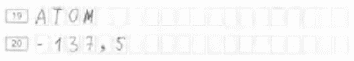 Рис. 116.3. Замена ошибочных ответов.В нижней части листа (бланка) ответов N 1 на задания с кратким ответом предусмотрены поля для записи исправленных ответов на задания с кратким ответом взамен ошибочно записанных.Для замены ответа, внесенного в лист (бланк) ответов N 1 на задания с кратким ответом, нужно в соответствующих полях замены проставить номер задания, ответ на который следует исправить, и записать новое значение верного ответа на указанное задание (рис. 2).В случае если в области замены ошибочных ответов на задания с кратким ответом будет заполнено поле для номера задания, а новый ответ не внесен, то для оценивания будет использоваться пустой ответ (т.е. задание будет засчитано невыполненным). Поэтому в случае неправильного указания номера задания в области замены ошибочных ответов, неправильный номер задания следует зачеркнуть.Ниже приведен пример замены.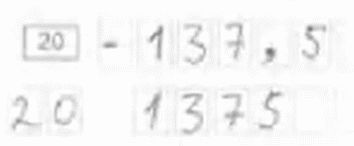 Рис. 2Ответственный организатор в аудитории по окончании выполнения экзаменационной работы участником экзамена должен проверить лист (бланк) ответов N 1 участника экзамена на наличие замены ошибочных ответов на задания с кратким ответом. В случае если участник экзамена осуществлял во время выполнения экзаменационной работы замену ошибочных ответов, организатору в аудитории необходимо посчитать количество замен ошибочных ответов, в поле "Количество заполненных полей "Замена ошибочных ответов" поставить соответствующее цифровое значение, а также поставить подпись в специально отведенном месте.В случае если участник экзамена не использовал поле "Замена ошибочных ответов на задания с кратким ответом" организатор в поле "Количество заполненных полей "Замена ошибочных ответов" ставит "Х" и подпись в специально отведенном месте.16.4. Заполнение листов (бланков) ответов N 2 и дополнительного листа (бланка) ответов N 2, а также листа (бланка) устного экзамена.Лист (бланк) ответов N 2 предназначен для записи ответов на задания с развернутым ответом (строго в соответствии с требованиями инструкции к КИМ и к отдельным заданиям КИМ). Запрещается делать какие-либо записи и пометки, не относящиеся к ответам на задания, в том числе содержащие информацию о персональных данных участника экзамена.Дополнительный лист (бланк) ответов N 2 выдается организатором в аудитории по требованию участника экзамена в случае недостаточного количества места для записи развернутых ответов.Поле для записи цифрового значения кода дополнительного листа (бланка) ответов N 2 и (или) следующего дополнительного листа (бланка) ответов N 2 заполняется организатором в аудитории только при выдаче следующего дополнительного листа (бланка) ответов N 2, если участнику экзамена не хватило места на ранее выданных дополнительных листах (бланках) ответов N 2. В этом случае организатор в аудитории вносит в это поле цифровое значение кода следующего дополнительного листа (бланка) ответов N 2, который выдает участнику экзамена для заполнения. Если дополнительный лист (бланк) ответов N 2 не выдавался, то поле указанное остается пустым.Поле для записи цифрового значения кода дополнительного листа (бланка) ответов N 2 и (или) следующего дополнительного листа (бланка) ответов N 2 заполняет организатор в аудитории только при выдаче дополнительного листа (бланка) ответов N 2, вписывая в это поле цифровое значение кода дополнительного листа (бланка) ответов N 2, который выдается участнику экзамена. Если дополнительный лист (бланк) ответов N 2 не выдавался, то указанное поле остается пустым.Лист (бланк) устного экзамена заполняется так же, как регистрационная часть листа (бланка) ответов N 1. В поле "Номер аудитории" указывается номер аудитории проведения устного экзамена.Начальник отдела государственнойитоговой аттестации и оценкикачества общего образованиякомитета образования,науки и молодежной политикиВолгоградской областиМ.С.БЕЙТУГАНОВАПриложение 1к Инструкции по подготовкеи проведению государственнойитоговой аттестациипо образовательным программамосновного общего образованияв форме основногогосударственного экзаменав Волгоградской областиФорма                 СОГЛАСИЕ НА ОБРАБОТКУ ПЕРСОНАЛЬНЫХ ДАННЫХ                   несовершеннолетнего участника ОГЭ/ГВЭЯ, _______________________________________________________________________,                  (ФИО родителя (законного представителя)паспорт ______________ выдан _____________________________________________,        (серия, номер)                   (когда и кем выдан)адрес регистрации: _______________________________________________________,даю свое согласие на обработку в __________________________________________                                       (наименование организации)персональных данных ______________________________________________________,                                      (указать, кого)относящихся  исключительно  к  перечисленным  ниже  категориям персональныхданных:   фамилия,  имя,  отчество;  пол;  дата  рождения;  тип  документа,удостоверяющего   личность;  данные  документа,  удостоверяющего  личность;гражданство;  информация  о  выбранных  экзаменах, информация о результатахэкзаменов,   информация   об   отнесении   участника   к  категории  лиц  сограниченными возможностями здоровья, детям-инвалидам, инвалидам.    Я   даю   согласие   на   использование   персональных   данных   моегонесовершеннолетнего    ребенка    (подопечного)   исключительно   в   целяхформирования  федеральной  информационной  системы  обеспечения  проведениягосударственной   итоговой   аттестации   обучающихся,  освоивших  основныеобразовательные   программы   основного   общего   образования   (ФИС),   ирегиональной  информационной системы обеспечения проведения государственнойитоговой   аттестации   обучающихся,   освоивших  основные  образовательныепрограммы основного общего образования (РИС), а также на хранение данных обэтих результатах на электронных носителях.    Настоящее  согласие  предоставляется  мной  на осуществление действий вотношении    персональных    данных   моего   несовершеннолетнего   ребенка(подопечного),  которые  необходимы  для  достижения  указанных выше целей,включая  (без  ограничения)  сбор,  систематизацию,  накопление,  хранение,уточнение  (обновление,  изменение),  использование, передачу третьим лицамдля  осуществления  действий  по обмену информацией (операторам ФИС и РИС),обезличивание,  блокирование  персональных  данных,  а  также осуществлениелюбых   иных   действий,   предусмотренных   действующим  законодательствомРоссийской Федерации.    Я проинформирован, что ____________________________________ гарантирует                               (наименование организации)обработку    персональных    данных   моего   несовершеннолетнего   ребенка(подопечного),  в  соответствии  с действующим законодательством РоссийскойФедерации как неавтоматизированным, так и автоматизированным способами.    Данное  согласие  действует  до достижения целей обработки персональныхданных  или в течение срока хранения информации. Данное согласие может бытьотозвано в любой момент по моему письменному заявлению. Я подтверждаю, что,давая  такое  согласие,  я действую по собственной воле и в интересах моегонесовершеннолетнего ребенка (подопечного), законным представителем которогоя являюсь.    "__" ___________ 202_ г.             ____________/____________________/                                           Подпись    Расшифровка подписиФорма                 СОГЛАСИЕ НА ОБРАБОТКУ ПЕРСОНАЛЬНЫХ ДАННЫХ                    совершеннолетнего участника ГВЭ/ОГЭЯ, _______________________________________________________________________,            (ФИО участника государственной итоговой аттестации)паспорт ______________ выдан _____________________________________________,        (серия, номер)                    (когда и кем выдан)адрес регистрации: _______________________________________________________,даю свое согласие на обработку в __________________________________________                                        (наименование организации)моих  персональных  данных,  относящихся исключительно к перечисленным нижекатегориям персональных данных: фамилия, имя, отчество; пол; дата рождения;тип  документа, удостоверяющего личность; данные документа, удостоверяющеголичность;  гражданство;  информация  о  выбранных  экзаменах,  информация орезультатах  экзаменов, информация об отнесении участника к категории лиц сограниченными возможностями здоровья, детям-инвалидам, инвалидам.    Я  даю согласие на использование моих персональных данных исключительнов   целях   формирования  федеральной  информационной  системы  обеспеченияпроведения   государственной  итоговой  аттестации  обучающихся,  освоившихосновные  образовательные  программы  основного общего образования (ФИС), ирегиональной  информационной системы обеспечения проведения государственнойитоговой   аттестации   обучающихся,   освоивших  основные  образовательныепрограммы основного общего образования (РИС), а также на хранение данных обэтих результатах на электронных носителях.    Настоящее  согласие  предоставляется  мной  на осуществление действий вотношении  моих  персональных  данных,  которые  необходимы  для достиженияуказанных  выше  целей,  включая  (без  ограничения)  сбор, систематизацию,накопление,  хранение,  уточнение  (обновление,  изменение), использование,передачу  третьим  лицам  для  осуществления действий по обмену информацией(операторам  ФИС и РИС), обезличивание, блокирование персональных данных, атакже   осуществление  любых  иных  действий,  предусмотренных  действующимзаконодательством Российской Федерации.    Я проинформирован, что ____________________________________ гарантирует                                (наименование организации)обработку   моих   персональных   данных   в   соответствии  с  действующимзаконодательством   Российской  Федерации  как  неавтоматизированным, так иавтоматизированным способами.    Данное  согласие  действует  до достижения целей обработки персональныхданных  или в течение срока хранения информации. Данное согласие может бытьотозвано в любой момент по моему письменному заявлению. Я подтверждаю, что,давая такое согласие, я действую по собственной воле и в своих интересах.    "__" ___________ 202_ г.             ___________/_____________________/                                           Подпись    Расшифровка подписиНачальник отделагосударственной итоговойаттестации и оценки качестваобщего образования комитетаобразования, наукии молодежной политикиВолгоградской областиМ.С.БЕЙТУГАНОВАПриложение 2к Инструкции по подготовкеи проведению государственнойитоговой аттестациипо образовательным программамосновного общего образованияв форме основногогосударственного экзаменав Волгоградской областиПРИМЕРНЫЙ ПЕРЕЧЕНЬЧАСТО ИСПОЛЬЗУЕМЫХ ПРИ ПРОВЕДЕНИИ ГИА ДОКУМЕНТОВ,УДОСТОВЕРЯЮЩИХ ЛИЧНОСТЬДокументы, удостоверяющие личность граждан Российской Федерации:1. Паспорт гражданина Российской Федерации, удостоверяющий личность гражданина Российской Федерации на территории Российской Федерации;2. Паспорт гражданина Российской Федерации для выезда из Российской Федерации и въезда в Российскую Федерацию, удостоверяющий личность гражданина Российской Федерации за пределами территории Российской Федерации (удостоверяет личность гражданина Российской Федерации за пределами территории Российской Федерации и используется для участия в ГИА в ППЭ, расположенных за пределами территории Российской Федерации);3. Дипломатический паспорт (удостоверяет личность гражданина Российской Федерации за пределами территории Российской Федерации и используется для участия в ГИА в ППЭ, расположенных за пределами территории Российской Федерации);4. Служебный паспорт (удостоверяет личность гражданина Российской Федерации за пределами территории Российской Федерации и используется для участия в ГИА в ППЭ, расположенных за пределами территории Российской Федерации);5. Удостоверение личности военнослужащего (удостоверяет личность и правовое положение военнослужащего Российской Федерации и используется участником экзамена-военнослужащим в период пребывания его на военной службе);6. Временное удостоверение личности гражданина Российской Федерации, выдаваемое на период оформления паспорта.Документы, удостоверяющие личность иностранных граждан в Российской Федерации:1. Паспорт иностранного гражданина либо иной документ, установленный Федеральным законом или признаваемый в соответствии с международным договором Российской Федерации в качестве документа, удостоверяющего личность иностранного гражданина;2. Свидетельство о предоставлении временного убежища на территории Российской Федерации;3. Свидетельство о предоставлении временного убежища, выдаваемое одному из родителей несовершеннолетнего;4. Иные документы, предусмотренные Федеральным законом или признаваемые в соответствии с международным договором Российской Федерации в качестве документов, удостоверяющих личность лица без гражданства.Документы, удостоверяющие личность лица без гражданства в Российской Федерации:1. Документ, выданный иностранным государством и признаваемый в соответствии с международным договором Российской Федерации в качестве документа, удостоверяющего личность лица без гражданства;2. Разрешение на временное проживание;3. Временное удостоверение личности лица без гражданства в Российской Федерации;4. Вид на жительство;5. Свидетельство о предоставлении временного убежища на территории Российской Федерации;6. Свидетельство о предоставлении временного убежища, выдаваемое одному из родителей несовершеннолетнего;7. Иные документы, предусмотренные Федеральным законом или признаваемые в соответствии с международным договором Российской Федерации в качестве документов, удостоверяющих личность лица без гражданства.Документы, удостоверяющие личность беженцев:1. Удостоверение беженца;2. Свидетельство о рассмотрении ходатайства о признании беженцем на территории Российской Федерации по существу;3. Свидетельство о предоставлении временного убежища на территории Российской Федерации;4. Свидетельство о предоставлении временного убежища, выдаваемое одному из родителей несовершеннолетнего.Начальник отделагосударственной итоговойаттестации и оценки качестваобщего образования комитетаобразования, наукии молодежной политикиВолгоградской областиМ.С.БЕЙТУГАНОВАПриложение 3к Инструкции по подготовкеи проведению государственнойитоговой аттестациипо образовательным программамосновного общего образованияв форме основногогосударственного экзаменав Волгоградской областиИНСТРУКЦИЯДЛЯ РУКОВОДИТЕЛЯ ППЭПри проведении ГИА по учебному предмету не допускается привлекать в качестве руководителей ППЭ педагогических работников, являющихся учителями обучающихся, сдающих экзамен в данном ППЭ (за исключением ППЭ, организованных в труднодоступных и отдаленных местностях, в организациях, осуществляющих образовательную деятельность за пределами территории Российской Федерации, загранучреждениях, а также в учреждениях уголовно-исполнительной системы).Руководитель ППЭ должен заблаговременно пройти инструктаж по порядку и процедуре проведения ГИА и ознакомиться с:нормативными правовыми документами, регламентирующими проведение ГИА;инструкцией, определяющей порядок работы руководителя ППЭ, а также инструкциями, определяющими порядок работы лиц, привлекаемых к проведению ГИА (организаторов, организаторов вне аудитории и т.д.);правилами оформления ведомостей, протоколов и актов, заполняемых при проведении ГИА в аудиториях, ППЭ.Работник образовательной организации, направляемый для проведения ГИА в качестве руководителя ППЭ, под подпись информируется по месту работы о сроках, местах и Порядке проведения ГИА, в том числе о ведении в ППЭ и аудиториях видеозаписи (в случае принятия Комитетом соответствующего решения), об основаниях для удаления из ППЭ, о применении мер дисциплинарного и административного воздействия в отношении лиц, привлекаемых к проведению ГИА и нарушивших установленный Порядок проведения ГИА.Подготовка к проведению ГИА.Не позднее чем за один календарный день до проведения экзамена руководитель ППЭ совместно с руководителем образовательной организации, на базе которой организован ППЭ, обязан:обеспечить готовность ППЭ к проведению ГИА в соответствии с требованиями к ППЭ;проверить наличие и готовность помещений (аудиторий), необходимых для проведения ГИА;проверить готовность аудиторий и необходимого оборудования для участников ОГЭ с ОВЗ, участников ГИА - детей-инвалидов и инвалидов (в случае распределения такой категории участников ОГЭ в ППЭ);проверить готовность рабочих мест для организаторов вне аудитории, обеспечивающих вход участников ОГЭ, сотрудников, осуществляющих охрану правопорядка, и (или) сотрудников органов внутренних дел (полиции);проверить готовность рабочих мест для организаторов в аудитории и общественных наблюдателей;обеспечить аудитории для проведения ГИА заметным обозначением их номеров;обеспечить помещения ППЭ заметным обозначением о ведении видеонаблюдения (в случае принятия Комитетом соответствующего решения);обеспечить каждое рабочее место участника ОГЭ в аудитории заметным обозначением его номера;обеспечить каждую аудиторию функционирующими часами, находящимися в поле зрения участников ОГЭ;убрать (закрыть) в аудиториях стенды, плакаты и иные материалы со справочно-познавательной информацией;запереть и опечатать помещения, не использующиеся для проведения экзамена в день проведения экзамена;проверить наличие отдельного места (помещения) для хранения личных вещей участников ОГЭ до входа в ППЭ;проверить наличие отдельного места (помещения) для хранения личных вещей организаторов ППЭ, медицинского работника, специалистов по проведению инструктажа и обеспечению лабораторных работ, экспертов, оценивающих выполнение лабораторных работ по химии, экзаменаторов - собеседников, технических специалистов и ассистентов до входа в ППЭ;проверить наличие помещения для сопровождающих до входа в ППЭ;проверить наличие помещения для представителей средств массовой информации до входа в ППЭ;проверить наличие помещения, изолированного от аудиторий для проведения экзамена, для общественных наблюдателей в ППЭ;проверить наличие помещения для медицинского работника;подготовить журнал учета участников экзамена, обратившихся к медицинскому работнику (Приложение 8);проверить работоспособность технических средств, обеспечивающих качественное воспроизведение аудиозаписей для проведения письменной части ОГЭ по иностранным языкам и ОГЭ по русскому языку, а также средств цифровой аудиозаписи в случае проведения ОГЭ по иностранным языкам с включенным разделом "Говорение", устные ответы, на задания которого записываются на аудионосители;проверить готовность аудиторий для сдачи экзаменов по физике и химии (укомплектованность аудитории необходимым лабораторным оборудованием);подготовить ножницы для вскрытия доставочных пакетов с ЭМ для каждой аудитории;подготовить черновики из расчета по два листа на каждого участника ОГЭ, а также дополнительные черновики (за исключением ОГЭ по иностранным языкам (раздел "Говорение");подготовить конверты для упаковки использованных черновиков (по одному конверту на аудиторию);подготовить в необходимом количестве инструкции для участников экзамена, зачитываемые организаторами в аудитории перед началом экзамена (одна инструкция на одну аудиторию);проверить пожарные выходы, наличие средств первичного пожаротушения.Заблаговременно провести инструктаж под подпись со всеми работниками ППЭ по порядку и процедуре проведения ГИА и ознакомить с:нормативными правовыми документами, регламентирующими проведение ГИА;инструкциями, определяющими Порядок проведения ГИА работы организаторов и других лиц, привлекаемых к проведению ГИА в ППЭ;правилами заполнения листов (бланков) ответов участниками ГИА;правилами оформления ведомостей, протоколов актов, заполняемых при проведении ГИА.Проведение ГИА в ППЭ.В день проведения ГИА руководитель ППЭ должен явиться в ППЭ не позднее 7.50 7.30 по местному времени.Руководитель ППЭ несет персональную ответственность за соблюдение мер информационной безопасности и исполнение Порядка ГИА на всех этапах проведения ГИА в ППЭ.До начала экзамена руководитель ППЭ должен:не позднее 8.00 по местному времени назначить ответственного за регистрацию лиц, привлекаемых к проведению ГИА в ППЭ;обеспечить контроль за регистрацией работников ППЭ в день экзамена (в случае неявки распределенных в данный ППЭ работников ППЭ произвести замену работников ППЭ);проверить готовность всех аудиторий к проведению ГИА, в том числе сверку часов во всех аудиториях;дать распоряжение техническим специалистам, отвечающим за организацию видеонаблюдения в ППЭ, о начале видеонаблюдения в Штабе ППЭ до получения ЭМ, в аудиториях ППЭ не позднее 08.00 по местному времени (в случае, если такое решение было принято Комитетом);не позднее 08.15 по местному времени получить от члена ГЭК ЭМ, в том числе списки распределения участников ОГЭ и организаторов по аудиториям, дополнительные листы (бланки) ответов N 2 на задания с развернутым ответом.В случае использования ЭМ на электронных носителях в зашифрованном виде руководитель ППЭ получает от РЦОИ код расшифровки и в присутствии члена ГЭК, общественных наблюдателей (при наличии) организует расшифровку, тиражирование на бумажные носители и упаковку ЭМ. По решению ГЭК тиражирование ЭМ проводится в аудиториях в присутствии участников ОГЭ. Не позднее 08.30   Не ранее 08.15 по местному времени провести инструктаж по процедуре проведения экзамена для работников ППЭ, выдать ответственному организатору вне аудитории списки участников экзамена, распределенных в данный ППЭ.Назначить ответственного организатора в каждой аудитории и направить организаторов всех категорий на рабочие места в соответствии со списком распределения в данном ППЭ.Выдать ответственным организаторам в аудитории:списки участников экзамена в аудиториях ППЭ;протоколы проведения экзамена в аудитории;инструкцию для участников экзамена, зачитываемую организатором в аудитории перед началом экзамена (одна инструкция на аудиторию);ножницы для вскрытия пакета с ЭМ;таблички с номерами аудиторий;черновики (в случае проведения ГИА по иностранным языкам (раздел "Говорение") черновики не выдаются) (минимальное количество черновиков - два на одного участника ОГЭ);конверт для упаковки использованных черновиков (один конверт на аудиторию).Передать медицинскому работнику инструкцию, определяющую Порядок проведения ГИА его работы во время проведения ГИА в ППЭ, журнал учета участников экзамена, обратившихся к медицинскому работнику.Не позднее 09.00 по местному времени обеспечить допуск:участников экзамена согласно спискам распределения;сопровождающих (присутствуют в день экзамена в помещении, которое организуется до входа в ППЭ).Если участник экзамена опоздал на экзамен, он допускается к сдаче ГИА в установленном порядке, при этом время окончания экзамена не продлевается, о чем сообщается участнику экзамена. Рекомендуется составить акт в свободной форме. Указанный акт подписывает участник экзамена, руководитель ППЭ и член ГЭК.В случае проведения ГИА по русскому языку (прослушивание текста (изложение), который записан на аудионоситель), иностранным языкам (письменная часть, раздел "Аудирование", текст которого записан на аудионоситель) допуск опоздавших участников в аудиторию после включения аудиозаписи не осуществляется (за исключением, если в аудитории нет других участников или, если участники ГИА в аудитории завершили прослушивание аудиозаписи). Персональное аудирование для опоздавших участников ОГЭ не проводится (за исключением, если в аудитории нет других участников экзамена).В случае отказа участника экзамена от сдачи запрещенного средства (средства связи, электронно-вычислительная техника, фото-, аудио- и видеоаппаратура, справочные материалы, письменные заметки и иные средства хранения и передачи информации) составляется акт о недопуске указанного участника ОГЭ в ППЭ. Указанный акт подписывают член ГЭК и участник ГИА, отказавшийся от сдачи запрещенного средства. Акт составляется в двух экземплярах в свободной форме. Первый экземпляр член ГЭК оставляет у себя для передачи председателю ГЭК, второй передает участнику экзамена.При отсутствии участника экзамена в списках распределения в данный ППЭ, участник экзамена в ППЭ не допускается, член ГЭК фиксирует данный факт для дальнейшего принятия решения.Не позднее 09.45 по местному времени выдать в Штабе ППЭ ответственным организаторам в аудиториях комплекты ЭМ, дополнительные листы (бланки) ответов на задания с развернутым ответом, конверты для упаковки листов (бланков) ответов, использованных КИМ, неиспользованных КИМ, бракованных (с нарушением комплектации) КИМ, для электронных носителей, использующихся на экзамене.До начала экзамена руководитель ППЭ должен выдать общественным наблюдателям форму общественного наблюдения за проведением экзамена в ППЭ по мере прибытия общественных наблюдателей в ППЭ.Во время экзамена руководитель ППЭ совместно с членами ГЭК должен осуществлять контроль за ходом проведения экзамена, проверять помещения ППЭ на предмет присутствия посторонних лиц, решать вопросы, не предусмотренные настоящей инструкцией, содействовать членам ГЭК в проведении проверки сведений и фактов, изложенных в апелляции о нарушении установленного порядка проведения ГИА, в случае подачи такой апелляции участником ГИА.Завершение ГИА в ППЭ.После проведения экзамена руководитель ППЭ должен в Штабе ППЭ за специально подготовленным столом в присутствии членов ГЭК получить от всех ответственных организаторов в аудитории следующие материалы:запечатанный конверт с листами (бланками) ответов N 1 на задания с кратким ответом и листами (бланками) ответов N 2 на задания с развернутым ответом, в том числе с дополнительными листами (бланками) ответов N 2 на задания с развернутым ответом;конверт с использованными КИМ участников экзамена;конверт с неиспользованными КИМ участников экзамена;конверт с бракованными (с нарушением комплектации) ЭМ;запечатанный конверт с электронным носителем (CD, флеш-карты и др.) с аудиозаписью для выполнения участниками ГИА заданий по аудированию письменной части экзамена по иностранному языку;запечатанный конверт с электронным носителем (CD, флеш-карты и др.) с аудиозаписью для выполнения участниками ГИА заданий письменной части (изложение) экзамена по русскому языку, в котором он был выдан;запечатанный конверт с электронным носителем (CD, флеш-карты и др.) с файлами практических экзаменационных заданий по информатике и ИКТ, в котором он был выдан;запечатанный конверт с использованными черновиками;неиспользованные дополнительные листы (бланки) ответов N 2 на задания с развернутым ответом;неиспользованные черновики;запечатанный конверт с электронным носителем (CD, флеш-карты и др.) с файлами ответов участников ОГЭ на задания устной части экзамена по иностранному языку;запечатанный конверт с электронным носителем (CD, флеш-карты и др.) с файлами экзаменационных работ участников по информатике и ИКТ;протоколы проведения экзамена в аудитории ППЭ;служебные записки (при наличии).Сформировать и передать члену ГЭК в ППЭ по акту приема-передачи:запечатанный конверт с листами (бланками) ответов N 1 на задания с кратким ответом и листами (бланками) ответов N 2 на задания с развернутым ответом, в том числе с дополнительными листами (бланками) ответов N 2 на задания с развернутым ответом;запечатанный конверт с использованными КИМ участников экзамена;запечатанный конверт с неиспользованными КИМ участников экзамена;запечатанный конверт с бракованными (или с нарушением комплектации) ЭМ;запечатанный конверт с электронным носителем (CD, флеш-карты и др.) с аудиозаписью (текст изложения) для выполнения участниками ГИА заданий письменной части экзамена по русскому языку;запечатанный конверт с электронным носителем (CD, флеш-карты и др.) с аудиозаписью для выполнения участниками ГИА заданий по аудированию письменной части экзамена по иностранному языку;запечатанный конверт с электронным носителем (CD, флеш-карты и др.) с файлами практических экзаменационных заданий по информатике и ИКТ;запечатанный конверт с использованными черновиками;неиспользованные дополнительные листы (бланки) ответов N 2 на задания с развернутым ответом;запечатанный конверт с электронным носителем (CD, флеш-карты и др.) с файлами ответов участников ОГЭ на задания устной части экзамена по иностранному языку;запечатанный конверт с электронным носителем (CD, флеш-карты и др.) с файлами экзаменационных работ участников по информатике и ИКТ;протоколы проведения экзамена в аудитории;протокол проведения ГИА в ППЭ;списки участников экзамена в аудитории;протокол идентификации личности участников экзамена при отсутствии у них документа, удостоверяющего личность (при наличии);акты об удалении участников ОГЭ с экзамена (при наличии);акты о досрочном завершении экзамена по объективным причинам (при наличии);другие документы и материалы, которые руководитель ППЭ и член ГЭК сочли необходимым передать в РЦОИ.Передать помещения, оборудование и разрешенные справочные материалы руководителю организации, на базе которой был организован ППЭ (или уполномоченному им лицу).Начальник отделагосударственной итоговойаттестации и оценки качестваобщего образования комитетаобразования, наукии молодежной политикиВолгоградской областиМ.С.БЕЙТУГАНОВАПриложение 4к Инструкции по подготовкеи проведению государственнойитоговой аттестациипо образовательным программамосновного общего образованияв форме основногогосударственного экзаменав Волгоградской областиИНСТРУКЦИЯДЛЯ ЧЛЕНА ГЭКЧлен ГЭК обеспечивает соблюдение требований Порядка проведения ГИА, в том числе:по решению председателя ГЭК не позднее чем за два дня до начала экзаменов проводит проверку готовности ППЭ, обеспечивает доставку ЭМ в ППЭ в день экзамена, осуществляет контроль за проведением экзаменов в ППЭ;осуществляет взаимодействие с лицами, присутствующими в ППЭ, по обеспечению соблюдения требований Порядка проведения ГИА;в случае выявления нарушений Порядка принимает решение об удалении с экзамена участников экзамена, а также иных лиц, находящихся в ППЭ, по согласованию с председателем ГЭК принимает решение об остановке экзамена в ППЭ или отдельных аудиториях ППЭ.Член ГЭК несет ответственность за:целостность, полноту и сохранность ЭМ при передаче их в ППЭ в день экзамена и из ППЭ в РЦОИ для последующей обработки;своевременность проведения проверки фактов нарушения порядка в ППЭ в случае подачи участником экзамена апелляции о нарушении Порядка проведения ГИА и предоставление всех материалов для рассмотрения апелляции в КК в тот же день;соблюдение информационной безопасности на всех этапах проведения ГИА.На члена ГЭК возлагается обязанность по фиксированию всех случаев нарушения Порядка проведения ГИА в ППЭ.Член ГЭК имеет право:удалять с экзамена участников ОГЭ, нарушивших Порядок проведения ГИА проведения ГИА;удалять с экзамена организаторов ППЭ, ассистентов, медицинских работников, технических специалистов, специалистов по проведению инструктажа и обеспечению лабораторных работ, экзаменаторов-собеседников, экспертов, оценивающих выполнение лабораторных работ по химии, общественных наблюдателей и других лиц, имеющих право присутствовать в ППЭ, нарушивших установленный Порядок проведения ГИА проведения ГИА.Подготовка к проведению ГИА.Член ГЭК проходит подготовку по порядку исполнения своих обязанностей в период проведения ГИА, в том числе:знакомится с нормативными правовыми документами, регламентирующими Порядок проведения ГИА, методическими документами Рособрнадзора, рекомендуемыми к использованию при организации и проведении ГИА;знакомится с инструкцией, определяющей порядок работы члена ГЭК в ППЭ;присутствует накануне дня проведения соответствующего экзамена при получении КИМ ответственным лицом от ОМСУ, тиражировании КИМ (в том числе в РЦОИ) на бумажные носители и упаковке ЭМ.Лица, привлекаемые к проведению ГИА в качестве членов ГЭК, информируются под подпись о сроках, местах и порядке проведения ГИА, в том числе о ведении в ППЭ и аудиториях видеозаписи (в случае принятия Комитетом соответствующего решения), об основаниях для удаления из ППЭ, о применении мер дисциплинарного и административного воздействия в отношении лиц, привлекаемых к проведению ГИА и нарушивших установленный Порядок проведения ГИА.Проведение экзамена в ППЭ.В день проведения ГИА не позднее 07.30 по местному времени член ГЭК обеспечивает доставку ЭМ в ППЭ.Не позднее 08.15 по местному времени в Штабе ППЭ передает руководителю ППЭ:списки распределения участников ОГЭ и организаторов по аудиториям;экзаменационные материалы ГИА;дополнительные листы (бланки) ответов N 2 на задания с развернутым ответом;акт приемки-передачи материалов ППЭ.В случае использования ЭМ на электронных носителях в зашифрованном виде член ГЭК присутствует при расшифровке, тиражировании на бумажные носители и упаковке ЭМ. По решению ГЭК тиражирование ЭМ может проводиться в аудиториях в присутствии участников ОГЭ.Член ГЭК доставляет в ППЭ вместе с ЭМ:дополнительные листы (бланки) ответов N 2 на задания с развернутым ответом;возвратные доставочные пакеты для упаковки листов (бланков) ответов после проведения экзамена;возвратные доставочные пакеты для упаковки материалов ППЭ (использованные, неиспользованные, бракованные (с нарушением комплектации) КИМ, электронные носители) для хранения в местах, определенных Комитетом, и последующей доставки в РЦОИ.До начала экзамена член ГЭК должен:присутствовать при проведении руководителем ППЭ инструктажа организаторов ППЭ;присутствовать при организации входа участников экзамена в ППЭ и осуществлять контроль за выполнением требования о запрете участникам экзаменов, организаторам ППЭ, техническим специалистам, ассистентам, медицинским работникам иметь при себе средства связи, в том числе осуществляет контроль за организацией сдачи иных вещей в специально выделенном до входа в ППЭ месте для личных вещей участников экзамена, организаторов, медицинских работников, технических специалистов и ассистентов;в случае отсутствия у участника ОГЭ документа, удостоверяющего личность, при наличии его в списках распределения в данный ППЭ присутствует при подтверждении его личности сопровождающим.Во время экзамена член ГЭК:контролирует соблюдение Порядка проведения ГИА в ППЭ, в том числе не допускает наличие в ППЭ (аудиториях, коридорах, туалетных комнатах, медицинском кабинете и т.д.) у участников экзамена, организаторов ППЭ, медицинского работника, технических специалистов, ассистентов средств связи, электронно-вычислительной техники, фото-, аудио- и видеоаппаратуры, справочных материалов, письменных заметок и иных средств хранения и передачи информации;присутствует в аудитории при копировании ЭМ в увеличенном размере для участников ОГЭ с ОВЗ, участников ОГЭ - детей-инвалидов и инвалидов; не допускает выноса письменных заметок и иных средств хранения и передачи информации, ЭМ на бумажном или электронном носителях из аудиторий и ППЭ, а также фотографирования ЭМ;оказывает содействие руководителю ППЭ в решении возникающих в процессе экзамена ситуаций, не регламентированных нормативными правовыми актами и настоящей Инструкцией;в случае принятия решения об удалении с экзамена участника экзамена совместно с руководителем ППЭ и ответственным организатором в аудитории заполняет акт об удалении участника экзамена в Штабе ППЭ;по приглашению организатора вне аудитории проходит в медицинский кабинет (в случае если участник экзамена по состоянию здоровья или другим объективным причинам не может завершить выполнение экзаменационной работы);при согласии участника экзамена досрочно завершить экзамен совместно с медицинским работником заполняет акт о досрочном завершении экзамена по объективным причинам в медицинском кабинете;принимает от участника экзамена апелляцию о нарушении Порядка проведения ГИА в двух экземплярах в Штабе ППЭ;организует проведение проверки изложенных в апелляции о нарушении Порядка проведения ГИА сведений при участии организаторов ППЭ, не задействованных в аудитории, в которой сдавал экзамен участник экзамена, технических специалистов, ассистентов, общественных наблюдателей (при наличии), сотрудников, осуществляющих охрану правопорядка, медицинских работников и заполняет протокол рассмотрения апелляции о нарушении Порядка проведения ГИА в Штабе ППЭ;принимает решение об остановке экзамена в ППЭ или в отдельных аудиториях ППЭ по согласованию с председателем ГЭК (заместителем председателя ГЭК) при форс-мажорных обстоятельствах с последующим составлением соответствующих актов в свободной форме.Завершение ГИА в ППЭ.По окончании проведения экзамена член ГЭК:осуществляет контроль за получением ЭМ руководителем ППЭ от ответственных организаторов в аудитории в Штабе ППЭ;контролирует правильность оформления протоколов, актов по результатам проведения экзамена в ППЭ;принимает от руководителя ППЭ по акту приема-передачи следующие материалы ППЭ:запечатанные конверты с листами (бланками) ответов N 1 на задания с кратким ответом и листами (бланками) ответов N 2 на задания с развернутым ответом, в том числе с дополнительными листами (бланками) ответов N 2 на задания с развернутым ответом;запечатанный конверт с использованными КИМ участников ОГЭ;запечатанный конверт с неиспользованными ЭМ;запечатанный конверт с бракованными (или с нарушением комплектации) ЭМ;запечатанный конверт с электронным носителем (CD, флеш-карты и др.) с аудиозаписью (текст изложения) для выполнения участниками ГИА заданий письменной части экзамена по русскому языку;запечатанный конверт с электронным носителем (CD, флеш-карты и др.) с аудиозаписью для выполнения участниками ГИА заданий по аудированию письменной части экзамена по иностранному языку;запечатанный конверт с электронным носителем (CD, флеш-карты и др.) с файлами практических экзаменационных заданий по информатике и ИКТ;запечатанный конверт с использованными черновиками;неиспользованные дополнительные листы (бланки) ответов N 2 на задания с развернутым ответом;запечатанный конверт с электронным носителем (CD, флеш-карты и др.) с файлами ответов участников ОГЭ на задания устной части экзамена по иностранному языку;запечатанный конверт с электронным носителем (CD, флеш-карты и др.) с файлами экзаменационных работ участников по информатике и ИКТ;протоколы проведения экзамена в аудитории;протокол проведения экзамена ГИА в ППЭ;списки участников экзамена в аудитории;протоколы идентификации личностей участников экзамена при отсутствии у них документа, удостоверяющего личность (при наличии);акты об удалении участников с экзамена (при наличии);акты о досрочном завершении экзамена по объективным причинам (при наличии);другие документы и материалы, которые руководитель ППЭ посчитал необходимым передать в РЦОИ.Если по решению Комитета сканирование экзаменационных работ участников ОГЭ проводится в ППЭ, член ГЭК присутствует при сканировании экзаменационных работ техническим специалистом.Член ГЭК составляет отчет о проведении экзамена в ППЭ, который в тот же день передается в ГЭК.Полученные от руководителя ППЭ запечатанные пакеты с экзаменационными работами и другими материалами ППЭ направляются членом ГЭК в тот же день в РЦОИ (структурные подразделения РЦОИ муниципального района и (или) городского округа).Начальник отделагосударственной итоговойаттестации и оценки качестваобщего образования комитетаобразования, наукии молодежной политикиВолгоградской областиМ.С.БЕЙТУГАНОВАПриложение 5к Инструкции по подготовкеи проведению государственнойитоговой аттестациипо образовательным программамосновного общего образованияв форме основногогосударственного экзаменав Волгоградской областиИНСТРУКЦИЯДЛЯ ОРГАНИЗАТОРОВ В АУДИТОРИИВ качестве организаторов в аудитории ППЭ привлекаются лица, прошедшие соответствующую подготовку и удовлетворяющие требованиям, предъявляемым к работникам ППЭ.При проведении ГИА по учебному предмету в состав организаторов в аудитории не входят специалисты по данному учебному предмету. Специалисты по проведению инструктажа и обеспечению лабораторных работ должны пройти соответствующую подготовку. Не допускается привлекать в качестве организаторов в аудитории работников образовательных организаций, являющихся учителями обучающихся, сдающих экзамен в данном ППЭ (за исключением ППЭ, организованных в труднодоступных и отдаленных местностях, в образовательных организациях, расположенных за пределами территории Российской Федерации, а также в образовательных учреждениях уголовно-исполнительной системы).Работники образовательных организаций, привлекаемые к проведению ГИА в качестве организаторов в аудитории, по месту работы информируются под подпись о сроках, местах и Порядке проведения ГИА, в том числе о ведении в ППЭ и аудиториях видеозаписи (в случае принятия соответствующего решения Комитетом), об основаниях для удаления из ППЭ, о применении мер дисциплинарного и административного воздействия в отношении лиц, привлекаемых к проведению ГИА и нарушивших установленный Порядок проведения ГИА проведения ГИА.Подготовка к проведению ГИА.Организатор в аудитории должен заблаговременно пройти инструктаж по порядку и процедуре проведения ГИА и ознакомиться с:нормативными правовыми документами, регламентирующими проведение ГИА;инструкцией, определяющей порядок работы организаторов в аудитории;правилами заполнения листов (бланков) ответов;правилами оформления ведомостей, протоколов и актов, заполняемых при проведении ГИА в аудиториях.Проведение экзамена в ППЭ.В день проведения экзамена организатор в аудитории ППЭ должен:прибыть в ППЭ не позднее 08.00 по местному времени и зарегистрироваться у ответственного организатора вне аудитории, уполномоченного руководителем ППЭ;оставить личные вещи в месте хранения личных вещей организаторов ППЭ, расположенном до входа в ППЭ;пройти инструктаж у руководителя ППЭ по процедуре проведения ГИА не позднее 08.30 не ранее 08.15 по местному времени;получить у руководителя ППЭ информацию о назначении ответственных организаторов в аудитории и распределении по аудиториям ППЭ, а также информацию о сроках ознакомления участников ОГЭ с результатами;получить у руководителя ППЭ:списки участников экзамена в аудиториях ППЭ;протоколы проведения экзамена в аудитории;инструкцию для участников экзамена, зачитываемую организатором в аудитории перед началом экзамена (одна инструкция на аудиторию);ножницы для вскрытия пакета с ЭМ;таблички с номерами аудиторий;черновики (в случае проведения ГИА по иностранным языкам (раздел "Говорение") черновики не выдаются) (минимальное количество черновиков - два на одного участника ОГЭ);конверт для упаковки использованных черновиков (один конверт на аудиторию).Не позднее 9.00 по местному времени пройти в свою аудиторию, проверить ее готовность к экзамену и приступить к выполнению своих обязанностей.Организатору в аудитории необходимо:вывесить у входа в аудиторию один экземпляр списка участников ОГЭ;раздать на рабочие места участников экзамена черновики (минимальное количество - два листа) (за исключением ГИА по иностранным языкам, раздел "Говорение") на каждого участника экзамена;подготовить на доске необходимую информацию для заполнения регистрационных полей в листах (бланках) ответов.Вход участников экзамена в аудиторию.Ответственный организатор в аудитории при входе участников экзамена в аудиторию должен:провести идентификацию личности по документу, удостоверяющему личность участника экзамена, проверить корректность указанных в протоколе данных документа, удостоверяющего личность;сообщить участнику ГИА номер его места в аудитории.Организатор в аудитории должен:проследить, чтобы участник ГИА занял отведенное ему место строго в соответствии со списком участников экзамена в аудитории ППЭ;следить, чтобы участники ГИА не менялись местами;напомнить участникам ГИА о запрете иметь при себе средства связи, электронно-вычислительную технику, фото-, аудио- и видеоаппаратуру, справочные материалы, письменные заметки и иные средства хранения и передачи информации.Ответственный организатор в аудитории должен не позднее 09.45 по местному времени получить у руководителя ППЭ ЭМ, в том числе дополнительные листы (бланки) ответов, пакеты для упаковки листов (бланков) ответов, использованных КИМ, неиспользованных КИМ, бракованных (с нарушением комплектации) КИМ, для электронных носителей, использующихся на экзамене.Проведение экзамена в аудитории.Организатор в аудитории должен провести инструктаж участников экзамена (инструкция для участника ОГЭ, зачитываемая организатором в аудитории перед началом экзамена содержится в приложении 10).Инструктаж состоит из двух частей. Первая часть инструктажа проводится с 09.50 по местному времени и включает в себя информирование участников ОГЭ о порядке проведения экзамена, правилах оформления экзаменационной работы, продолжительности экзамена, о случаях удаления с экзамена, о порядке подачи апелляций о нарушении Порядка проведения ГИА и о несогласии с выставленными баллами, о времени и месте ознакомления с результатами ГИА, а также о том, что записи на КИМ и черновиках не обрабатываются и не проверяются.Выдача ЭМ начинается не ранее 10.00 по местному времени, при этом необходимо:продемонстрировать участникам ГИА целостность комплектов ЭМ;выдать каждому участнику экзамена ИК ЭМ, который включает в себя последовательно сложенные листы (бланки) ответов N 1, бланка ответов N 2 (лист 1, лист 2) и КИМ. ИК ЭМ разделены между собой контрольным листом, представляющим собой лист с номером КИМ и номером бланка ответов N 1 и являющегося последним листом ИК ЭМ;при выдаче участникам ГИА ИК ЭМ обеспечить целостность ИК ЭМ.провести вторую часть инструктажа, при которой организатор должен:дать указание участникам экзамена проверить качество напечатанного комплекта КИМ;в случае обнаружения брака или некомплектности ЭМ организаторы выдают участнику ГИА новый комплект ЭМ;дать указание участникам экзамена приступить к заполнению регистрационных полей листов (бланков) ответов на задания с кратким ответом и на задания с развернутым ответом;в случае если участник экзамена отказывается ставить личную подпись в бланке ответов на задания с кратким ответом, организатор в аудитории ставит в указанном бланке свою подпись;проверить правильность заполнения регистрационных полей на всех листах (бланках) у каждого участника ОГЭ и соответствие данных участника экзамена (ФИО, серии и номера документа, удостоверяющего личность) в бланке ответов на задания с кратким ответом и документе, удостоверяющем личность;после проверки правильности заполнения всеми участниками регистрационных полей листов (бланков) ответов на задания с кратким ответом и на задания с развернутым ответом объявить начало экзамена и время его окончания, зафиксировать их на доске (информационном стенде), после чего участники экзамена приступают к выполнению экзаменационной работы.В продолжительность выполнения экзаменационной работы не включается время, выделенное на подготовительные мероприятия (инструктаж участников ОГЭ, выдачу им ЭМ, заполнение ими регистрационных полей листов (бланков) ответов на задания с кратким ответом, настройку необходимых технических средств, используемых при проведении экзаменов), а также на перенос ассистентом ответов участника ОГЭ в экзаменационные листы (бланки) для записи ответов.Во время экзамена в каждой аудитории присутствует не менее двух организаторов в аудитории. В случае необходимости временно покинуть аудиторию следует произвести замену из числа организаторов вне аудитории.Во время экзамена организатор в аудитории должен следить за порядком в аудитории и не допускать:разговоров участников экзамена между собой;обмена любыми материалами и предметами между участниками экзамена;наличия средств связи, электронно-вычислительной техники, фото-, аудио- и видеоаппаратуры, справочных материалов, кроме разрешенных, которые содержатся в КИМ, письменных заметок и иных средств хранения и передачи информации;произвольного выхода участника экзамена из аудитории и перемещения по ППЭ без сопровождения организатора вне аудитории;выноса из аудиторий и ППЭ ЭМ на бумажном или электронном носителях, фотографирования ЭМ участниками экзамена, а также ассистентами или техническими специалистами;переписывания участниками экзамена заданий КИМ в черновики;выноса из аудиторий черновиков.Также запрещается оказывать содействие участникам экзамена, в том числе передавать им средства связи, электронно-вычислительную технику, фото, аудио- и видеоаппаратуру, справочные материалы, письменные заметки и иные средства хранения и передачи информации.Организатор в аудитории должен следить за состоянием участников экзамена и при ухудшении самочувствия направлять участников экзамена в сопровождении организаторов вне аудиторий в медицинский кабинет. Ответственный организатор в аудитории должен пригласить организатора вне аудитории, который сопроводит такого участника экзамена к медицинскому работнику и пригласит члена ГЭК в медицинский кабинет. При согласии участника экзамена досрочно завершить экзамен член ГЭК и медицинский работник составляют акт о досрочном завершении экзамена по объективным причинам. Организатор в аудитории ставит в соответствующем поле листа (бланка) ответов N 1 участника экзамена соответствующую отметку.В случае если участник экзамена предъявил претензию по содержанию задания своего КИМ, необходимо зафиксировать суть претензии в служебной записке и передать ее руководителю ППЭ (служебная записка должна содержать информацию об уникальном номере КИМ, задании и содержании замечания).При выходе участника экзамена из аудитории необходимо проверить комплектность оставленных им на рабочем столе ЭМ и черновиков.Удаление с экзамена.При установлении факта наличия у участника экзамена средств связи и (или) электронно-вычислительной техники, фото-, аудио- и видеоаппаратуры, справочных материалов, письменных заметок и иных средств хранения и передачи информации во время проведения ГИА или иного нарушения Порядка проведения ГИА такой участник удаляется с экзамена.Для этого организаторы в аудитории приглашают члена ГЭК, руководителя ППЭ. Акт об удалении участника ОГЭ с экзамена составляется членом ГЭК в Штабе ППЭ в присутствии руководителя ППЭ, организатора в аудитории, общественного наблюдателя (при наличии). В аудитории организатор в аудитории ставит в листе (бланке) ответов N 1 участника экзамена в поле "Удален с экзамена в связи с нарушением порядка проведения ГИА" соответствующую отметку и подпись в соответствующем поле.Выдача дополнительных листов (бланков) ответов N 2 на задания с развернутым ответом.В случае если участник экзамена полностью заполнил лист (бланк) ответов N 2 на задания с развернутым ответом, организатор в аудитории должен:убедиться, чтобы обе стороны основного листа (бланка) ответов N 2 на задания с развернутым ответом полностью заполнены;выдать по просьбе участника экзамена дополнительный лист (бланк) ответов N 2 на задания с развернутым ответом;привязать выданный бланк к предыдущим бланкам в соответствии с используемой технологией, например, заполнить поле для записи цифрового значения кода дополнительного листа (бланка) ответов N 2 и (или) следующего дополнительного листа (бланка) ответов N 2, вписав в это поле цифровое значение кода дополнительного листа (бланка) ответов N 2, который выдается участнику экзамена. (Если дополнительный лист (бланк) ответов N 2 не выдавался, то указанное поле остается пустым.)Дополнительные листы (бланки) ответов N 2 копировать и выдавать копии категорически запрещено!При нехватке дополнительных листов (бланков) ответов N 2 необходимо обратиться в Штаб ППЭ.Каждый выход участника экзамена из аудитории рекомендуется фиксировать организаторами в специальной ведомости учета времени отсутствия участников экзамена в аудитории. Если один и тот же участник экзамена выходит несколько раз, то каждый его выход фиксируется в ведомости в новой строке. При нехватке места на одном листе записи продолжаются на следующем листе (выдается в Штабе ППЭ по схеме, установленной руководителем ППЭ).Завершение выполнения экзаменационной работы участниками экзамена и организация сбора ЭМ.Участники экзамена, досрочно завершившие выполнение экзаменационной работы, могут покинуть ППЭ. Организатору в аудитории необходимо принять у них все ЭМ и получить их подпись в протоколе проведения экзамена.За 30 минут и за 5 минут до окончания выполнения экзаменационной работы организатор в аудитории должен уведомить участников экзамена о скором завершении экзамена и о необходимости перенести ответы из черновиков в листы (бланки) ответов.За 15 минут до окончания выполнения экзаменационной работы:пересчитать ЭМ в аудитории (испорченные или с нарушением комплектации);неиспользованные черновики;отметить в протоколе проведения экзамена в аудитории факты неявки на экзамен участников экзамена, а также проверить отметки фактов (в случае если такие факты имели место) удаления с экзамена, не завершения выполнения экзаменационной работы, ошибок в документах.По окончании выполнения экзаменационной работы участниками экзамена организатор в аудитории должен:объявить, что выполнение экзаменационной работы окончено;попросить положить все ЭМ на край стола (включая КИМ и черновики).Собрать у участников экзамена:листы (бланки) ответов N 1 на задания с кратким ответом и N 2 на задания с развернутым ответом, дополнительные листы (бланки) ответов N 2 на задания с развернутым ответом;КИМ;черновики (в случае проведения ГИА по иностранным языкам (раздел "Говорение") черновики не используются);в случае если листы (бланки) ответов N 2 и дополнительные листы (бланки) ответов N 2 содержат незаполненные области (за исключением регистрационных полей), то необходимо погасить их следующим образом: "Z";заполнить протокол проведения экзамена в аудитории, получив подписи у участников экзамена.Собранные у участников экзамена ЭМ организатор в аудитории пересчитывает и упаковывает в полученные пакеты (конверты).В отдельные конверты упаковываются:листы (бланки) ответов N 1 на задания с кратким ответом и N 2 на задания с развернутым ответом, дополнительные листы (бланки) ответов N 2 на задания с развернутым ответом;использованные КИМ;неиспользованные КИМ;бракованные (с нарушением комплектации) КИМ;ведомости;служебные записки.На каждом пакете организаторы указывают наименование, адрес и номер ППЭ, номер аудитории, наименование учебного предмета, по которому проводился экзамен, и количество материалов в пакете, фамилию, имя, отчество (при наличии) организаторов.При этом запрещается:использовать какие-либо иные пакеты вместо выданных пакетов;вкладывать вместе с бланками какие-либо другие материалы;скреплять бланки (скрепками, степлером и т.п.);менять ориентацию бланков в пакете (верх-низ, лицевая-оборотная сторона).Использованные и неиспользованные черновики необходимо пересчитать. Использованные черновики необходимо упаковать в конверт и запечатать. На конверте необходимо указать: код региона, номер ППЭ (наименование и адрес) и номер аудитории, код учебного предмета, название учебного предмета, по которому проводится экзамен, количество черновиков в конверте.Все материалы сдаются руководителю ППЭ в Штабе ППЭ в присутствии члена (членов) ГЭК.ЭМ, которые организаторы в аудитории передают руководителю ППЭ:запечатанный конверт с листами (бланками) ответов N 1 на задания с кратким ответом и листами (бланками) ответов N 2 на задания с развернутым ответом, в том числе с дополнительными листами (бланками) ответов N 2 на задания с развернутым ответом;конверт с использованными КИМ участников экзамена;конверт с неиспользованными КИМ участников экзамена;конверт с бракованными (с нарушением комплектации) ЭМ;запечатанный конверт с электронным носителем (CD, флеш-карты и др.) с аудиозаписью для выполнения участниками ГИА заданий по аудированию письменной части экзамена по иностранному языку;конверт с электронным носителем (CD, флеш-карты и др.) с аудиозаписью для выполнения участниками ГИА заданий письменной части (изложение) экзамена по русскому языку, в котором он был выдан;конверт с электронным носителем (CD, флеш-карты и др.) с файлами практических экзаменационных заданий по информатике и ИКТ, в котором он был выдан;запечатанный конверт с использованными черновиками;неиспользованные дополнительные листы (бланки) ответов N 2 на задания с развернутым ответом;неиспользованные черновики;запечатанный конверт с электронным носителем (CD, флеш-карты и др.) с файлами ответов участников ОГЭ на задания устной части экзамена по иностранному языку;запечатанный конверт с электронным носителем (CD, флеш-карты и др.) с файлами экзаменационных работ участников по информатике и ИКТ;протоколы проведения экзамена в аудитории ППЭ;служебные записки (при наличии).Организаторы в аудитории покидают ППЭ после передачи всех материалов и с разрешения руководителя ППЭ.Продолжительность выполнения экзаменационной работы ОГЭНачальник отделагосударственной итоговойаттестации и оценки качестваобщего образования комитетаобразования, наукии молодежной политикиВолгоградской областиМ.С.БЕЙТУГАНОВАПриложение 6к Инструкции по подготовкеи проведению государственнойитоговой аттестациипо образовательным программамосновного общего образованияв форме основногогосударственного экзаменав Волгоградской областиИНСТРУКЦИЯДЛЯ ОРГАНИЗАТОРА ВНЕ АУДИТОРИИВ качестве организаторов вне аудитории привлекаются лица, прошедшие соответствующую подготовку и удовлетворяющие требованиям, предъявляемым к работникам ППЭ.При проведении ГИА по учебному предмету в состав организаторов вне аудитории не входят специалисты по данному учебному предмету. Не допускается привлекать в качестве организаторов вне аудитории педагогических работников, являющихся учителями обучающихся, сдающих экзамен в данном ППЭ (за исключением ППЭ, организованных в труднодоступных и отдаленных местностях, в образовательных организациях, расположенных за пределами территории Российской Федерации, а также в учреждениях уголовно-исполнительной системы).Работники образовательных организаций, привлекаемые к проведению ГИА в качестве организаторов вне аудитории, по месту работы информируются под подпись о сроках, местах и Порядке проведения ГИА, о порядке проведения ГИА, в том числе о ведении в ППЭ и аудиториях видеозаписи, об основаниях для удаления из ППЭ, о применении мер дисциплинарного и административного воздействия в отношении лиц, привлекаемых к проведению ГИА и нарушивших Порядок проведения ГИА.Подготовка к проведению ГИА.Организатор вне аудитории должен заблаговременно пройти инструктаж по порядку и процедуре проведения ГИА и ознакомиться с:нормативными правовыми документами, регламентирующими проведение ГИА; инструкцией, определяющей Порядок проведения ГИА работы организаторов вне аудитории.Проведение экзамена в ППЭ.В день проведения экзамена организатор вне аудитории ППЭ должен:прибыть в ППЭ не позднее 08.00 по местному времени;оставить личные вещи в месте для хранения личных вещей лиц, привлекаемых к проведению ГИА, которое расположено до входа в ППЭ. В случае использования переносных металлоискателей входом в ППЭ является место проведения уполномоченными лицами работ с использованием указанных металлоискателей;зарегистрироваться у ответственного организатора вне аудитории, уполномоченного руководителем ППЭ.Ответственный организатор вне аудитории, уполномоченный руководителем ППЭ на проведение регистрации лиц, привлекаемых к проведению ГИА, должен явиться в ППЭ не позднее 07.50 по местному времени и получить у руководителя ППЭ список работников ППЭ и общественных наблюдателей. Не позднее 08.00 по местному времени на входе в ППЭ совместно с сотрудниками, осуществляющими охрану правопорядка, и (или) сотрудниками органов внутренних дел (полиции) проверить наличие документов у работников ППЭ, установить соответствие их личности представленным документам, а также проверить наличие указанных лиц в списке работников ППЭ;пройти инструктаж у руководителя ППЭ по процедуре проведения экзамена. Инструктаж проводится не ранее 08.30 не ранее 08.15 по местному времени;получить у руководителя ППЭ информацию о назначении организаторов вне аудитории и распределении на места работы.Не позднее 08.45 по местному времени:получить от руководителя ППЭ список участников экзамена образовательной организации для размещения на информационном стенде при входе в ППЭ;пройти на свое место работы и приступить к выполнению своих обязанностей.Перед началом проведения экзамена:обеспечить организацию входа участников экзамена в ППЭ:предупреждать участников ОГЭ о запрете иметь при себе средства связи, электронно-вычислительную технику, фото-, аудио- и видеоаппаратуру, справочные материалы, письменные заметки и иные средства хранения и передачи информации;до входа в ППЭ указать участникам экзамена на необходимость оставить личные вещи (средства связи и иные запрещенные средства и материалы и др.) в специально выделенном до входа в ППЭ месте для личных вещей;при входе в ППЭ совместно с сотрудниками, осуществляющими охрану правопорядка, и (или) сотрудниками органов внутренних дел (полиции) проверить документы, удостоверяющие личность участников экзамена, и наличие их в списках распределения в данный ППЭ. В случае отсутствия у обучающегося документа, удостоверяющего личность, он допускается в ППЭ после письменного подтверждения его личности сопровождающим. При отсутствии участника экзамена в списках распределения в данный ППЭ, участник ГИА в ППЭ не допускается, в этом случае необходимо пригласить члена ГЭК для фиксирования данного факта для дальнейшего принятия решения.С помощью стационарных и (или) переносных металлоискателей проверить у участников экзамена наличие запрещенных средств (в случае принятия Комитетом решения об использовании металлоискателей). Проверка участников экзамена с помощью металлоискателей может быть осуществлена организаторами и (или) сотрудниками, осуществляющими охрану правопорядка, и (или) сотрудниками органов внутренних дел (полиции). По медицинским показаниям (при предоставлении подтверждающего документа) участник экзамена может быть освобожден от проверки с использованием металлоискателя. При появлении сигнала металлоискателя организатор предлагает участнику экзамена показать предмет, вызывающий сигнал. Если этим предметом является запрещенное средство, в том числе средство связи, организатор предлагает участнику экзамена сдать данное средство в место хранения личных вещей участников экзамена или сопровождающему. ВАЖНО: организатор вне аудитории не прикасается к участникам экзамена и его вещам, а просит добровольно показать предмет, вызывающий сигнал переносного металлоискателя, и сдать все запрещенные средства в место хранения личных вещей участников экзамена или сопровождающему.В случае если участник экзамена отказывается сдавать запрещенное средство, организатор вне аудитории повторно разъясняет ему, что в соответствии с пунктом 55 Порядка проведения ГИА в день проведения экзамена в ППЭ запрещается иметь при себе средства связи, электронно-вычислительную технику, фото-, аудио- и видеоаппаратуру, справочные материалы, письменные заметки и иные средства хранения и передачи информации. Таким образом, такой участник экзамена не может быть допущен в ППЭ.В этом случае организатор вне аудитории приглашает руководителя ППЭ и члена ГЭК. Руководитель ППЭ в присутствии члена ГЭК составляет акт о недопуске участника экзамена, отказавшегося от сдачи запрещенного средства. Указанный акт подписывают член ГЭК, руководитель ППЭ и участник экзамена, отказавшийся от сдачи запрещенного средства. Акт составляется в двух экземплярах в свободной форме. Первый экземпляр оставляет член ГЭК для передачи председателю ГЭК, второй - участнику ГИА. Повторно к участию в ГИА по данному учебному предмету в резервные сроки указанный участник экзамена может быть допущен только по решению председателя ГЭК.Во время проведения экзамена:помогать участникам экзамена ориентироваться в помещениях ППЭ, указывать местонахождение нужной аудитории, а также осуществлять контроль за перемещением по ППЭ лиц, имеющих право присутствовать в ППЭ в день проведения экзамена;следить за соблюдением тишины и порядка в ППЭ;сопровождать участников экзамена при выходе из аудитории во время экзамена;следить за соблюдением порядка проведения ГИА в ППЭ и не допускать следующих нарушений порядка участниками экзамена, организаторами в аудитории (вне аудиторий), в том числе в коридорах, туалетных комнатах, медицинском пункте и т.д.:наличия в ППЭ у указанных лиц средств связи, электронно-вычислительной техники, фото-, аудио- и видеоаппаратуры, справочных материалов, письменных заметок и иных средств хранения и передачи информации;выноса из аудиторий и ППЭ ЭМ на бумажном или электронном носителях, фотографирования ЭМ.приглашать члена (членов) ГЭК в медицинский кабинет (в случае, когда участник экзамена обратился к медицинскому работнику).В случае выявления нарушений Порядка проведения ГИА следует незамедлительно обратиться к члену ГЭК (руководителю ППЭ).Выполнять все указания руководителя ППЭ и членов ГЭК, оказывать содействие в решении ситуаций, не предусмотренных настоящей Инструкцией.Завершение ГИА в ППЭ.Организатор вне аудитории должен контролировать организованный выход из ППЭ участников экзамена, завершивших экзамен.Организаторы вне аудитории покидают ППЭ после завершения экзамена по разрешению руководителя ППЭ.Начальник отделагосударственной итоговойаттестации и оценки качестваобщего образования комитетаобразования, наукии молодежной политикиВолгоградской областиМ.С.БЕЙТУГАНОВАПриложение 7к Инструкции по подготовкеи проведению государственнойитоговой аттестациипо образовательным программамосновного общего образованияв форме основногогосударственного экзаменав Волгоградской областиИНСТРУКЦИЯДЛЯ ТЕХНИЧЕСКОГО СПЕЦИАЛИСТАПодготовка к проведению ГИА.Технический специалист должен заблаговременно пройти инструктаж по техническому обеспечению проведения ГИА в ППЭ и ознакомиться с:нормативными правовыми документами, регламентирующими проведение ГИА; инструкцией, определяющей порядок работы технических специалистов; с руководствами пользователя программного обеспечения (при наличии).Не позднее чем за 1 календарный день до проведения первого экзамена в ППЭ технический специалист должен провести организационно-технологические мероприятия по подготовке ППЭ:проверить соответствие технических характеристик компьютеров (ноутбуков) в аудиториях и Штабе ППЭ, а также резервных компьютеров (ноутбуков) предъявляемым минимальным требованиям;проверить работоспособность CD (DVD)-ROM (в случае доставки ЭМ на CD-дисках);проверить резервные внешние CD (DVD)-приводы (в случае доставки ЭМ на CD-дисках);настроить в каждой аудитории звуковоспроизводящие средства для прослушивания диска с экзаменационным заданием;проверить работоспособность устройств цифровой аудиозаписи (при проведении устной части экзамена по иностранному языку раздела "Говорение").Проведение экзамена в ППЭ.Технический специалист в ППЭ должен:прибыть в ППЭ не позднее 08.00 7.30 по местному времени;настроить в каждой аудитории звуковоспроизводящие средства для прослушивания диска с экзаменационным заданием (часть 1 ГИА по русскому языку, раздел "Аудирование" ГИА по иностранным языкам) и убедиться в работоспособности устройства;организовать рабочее место участника экзамена для проведения ГИА по информатике и ИКТ;организовать рабочее место участника экзамена для проведения ГИА по иностранным языкам (устная часть ГИА по иностранным языкам):обеспечить в каждой аудитории работоспособность устройства цифровой аудиозаписи устных ответов участников экзамена;провести контрольную запись и сохранение аудиофайла в предусмотренный каталог на жестком диске или съемном носителе.При возникновении любых технических неполадок в ходе проведения устной части ГИА по иностранным языкам технический специалист должен выявить и устранить причину неполадок. В случае если технический специалист не может исправить технические неполадки, возникшие в ходе проведения устной части ГИА по иностранным языкам, за короткий промежуток времени, он должен сообщить об этом руководителю ППЭ.Завершение ГИА в ППЭ.Сохранить после завершения экзамена по иностранным языкам (устная часть ГИА по иностранным языкам) всеми участниками экзамена в каждой аудитории файлы с устными ответами на съемный носитель ("флеш-накопитель") и передать руководителю ППЭ (файлы сохраняются в отдельной папке с именем (номером) аудитории. Все папки аудиторий располагаются в папке с именем (номером) ППЭ).Начальник отделагосударственной итоговойаттестации и оценки качестваобщего образования комитетаобразования, наукии молодежной политикиВолгоградской областиМ.С.БЕЙТУГАНОВАПриложение 8к Инструкции по подготовкеи проведению государственнойитоговой аттестациипо образовательным программамосновного общего образованияв форме основногогосударственного экзаменав Волгоградской областиИНСТРУКЦИЯДЛЯ МЕДИЦИНСКОГО РАБОТНИКАВ день проведения ГИА медицинский работник ППЭ должен:прибыть в ППЭ не позднее 08.30 по местному времени и зарегистрироваться у ответственного организатора вне аудитории, уполномоченного руководителем ППЭ;оставить личные вещи в месте для хранения личных вещей лиц, привлекаемых к проведению ГИА, которое расположено до входа в ППЭ;получить от руководителя ППЭ или руководителя образовательной организации, на базе которой расположен ППЭ, настоящую инструкцию и ознакомиться с ней, а также журнал учета участников ОГЭ, обратившихся к медицинскому работнику (далее именуется - Журнал).Примерная форма ЖурналаЖУРНАЛучета участников ОГЭ, обратившихся к медицинскому работникуво время проведения экзаменапройти в отведенное для него помещение в ППЭ и приступить к выполнению своих обязанностей.Проведение экзаменаУчет участников ОГЭ, обратившихся в медицинский пункт, и составление акта о досрочном завершении экзамена по объективным причинам.Медицинский работник должен вести Журнал. Все поля Журнала обязательны к заполнению.Участник ГИА, получивший необходимую медицинскую помощь, вправе отказаться от составления акта о досрочном завершении экзамена по объективным причинам и вернуться в аудиторию проведения экзамена для продолжения выполнения экзаменационной работы. Медицинскому работнику необходимо поставить "Х" в соответствующем поле Журнала.В случае если участник экзамена желает досрочно завершить экзамен, медицинский работник совместно с членом ГЭК составляет акт о досрочном завершении экзамена по объективным причинам, который также подписывается членом ГЭК. Медицинскому работнику необходимо поставить "Х" в соответствующем поле Журнала.Начальник отделагосударственной итоговойаттестации и оценки качестваобщего образования комитетаобразования, наукии молодежной политикиВолгоградской областиМ.С.БЕЙТУГАНОВАПриложение 9к Инструкции по подготовкеи проведению государственнойитоговой аттестациипо образовательным программамосновного общего образованияв форме основногогосударственного экзаменав Волгоградской областиИНСТРУКЦИЯДЛЯ СПЕЦИАЛИСТОВ ПО ПРОВЕДЕНИЮ ИНСТРУКТАЖА И ОБЕСПЕЧЕНИЮЛАБОРАТОРНЫХ РАБОТ, ЗАЧИТЫВАЕМАЯ ПЕРЕД НАЧАЛОМ ЛАБОРАТОРНОЙРАБОТЫ ПО ФИЗИКЕ И ХИМИИИнструкция по правилам безопасности труда при проведенииэкзамена по физикеУважаемые участники экзамена!Будьте внимательны и дисциплинированны, точно выполняйте указания организатора в аудитории.Не приступайте к выполнению работы без разрешения организатора в аудитории.Размещайте приборы, материалы, оборудование на своем рабочем месте таким образом, чтобы исключить их падение или опрокидывание.Перед выполнением работы внимательно изучите ее содержание и Порядок проведения ГИА выполнения.При проведении опытов не допускайте предельных нагрузок измерительных приборов.При сборке экспериментальных установок используйте провода (с наконечниками и предохранительными чехлами) с прочной изоляцией без видимых повреждений. Запрещается пользоваться проводником с изношенной изоляцией.При сборке электрической цепи избегайте пересечения проводов.Источник тока в электрической цепи подключайте в последнюю очередь. Собранную цепь включайте только после проверки и с разрешения организатора.Не производите пересоединения в цепях до отключения источника электропитания.Пользуйтесь инструментами с изолирующими ручками.По окончании работы отключите источник электропитания, после чего разберите электрическую цепь.Не уходите с рабочего места без разрешения организатора в аудитории.Обнаружив неисправность в электрических устройствах, находящихся под напряжением, немедленно отключите источник электропитания и сообщите об этом организатору в аудитории.Инструкция по технике безопасности при выполнениихимического экспериментаУважаемые участники экзамена!Во время работы необходимо соблюдать чистоту, тишину и Порядок проведения ГИА.Категорически запрещается в лаборатории принимать пищу, пить воду и пробовать вещества на вкус.Нельзя приступать к работе, пока не пройден инструктаж по технике безопасности.При проведении работы можно пользоваться только теми склянками, банками и т.п., на которых имеются четкие надписи на этикетках.Склянки с веществами или растворами необходимо брать одной рукой за горлышко, а другой - поддерживать снизу за дно.При переливании реактивов не наклоняйтесь над сосудами во избежание попадания капель жидкостей на кожу, глаза или одежду.Для переноса жидкости из одной емкости в другую рекомендуется использовать склянки с пипеткой.Сосуды с реактивами после использования необходимо закрывать пробками и ставить на соответствующие места.Смешивая растворы, необходимо стремиться, чтобы общий объем смеси не превышал 1/2 объема пробирки (не более 3 - 4 мл).Запрещается брать твердые вещества руками: используйте для этого шпатель/ложечку для отбора сухих веществ.Для определения запаха вещества следует осторожно, не наклоняясь над сосудом и не вдыхая глубоко, легким движением руки направлять на себя выделяющийся газ (пары вещества).Перемешивая содержимое пробирки, запрещается закрывать ее отверстие пальцем руки: используйте для этого пробку или перемешайте, слегка постукивая пальцем по нижней части пробирки.В случае разлива жидкости или рассыпания твердого вещества сообщите об этом эксперту, оценивающему выполнение лабораторных работ, или организатору в аудитории.В случае ухудшения самочувствия сообщите об этом эксперту, оценивающему выполнение лабораторных работ, или организатору в аудитории.Начальник отделагосударственной итоговойаттестации и оценки качестваобщего образования комитетаобразования, наукии молодежной политикиВолгоградской областиМ.С.БЕЙТУГАНОВАПриложение 10к Инструкции по подготовкеи проведению государственнойитоговой аттестациипо образовательным программамосновного общего образованияв форме основногогосударственного экзаменав Волгоградской областиИНСТРУКЦИЯДЛЯ УЧАСТНИКОВ ОГЭ, ЗАЧИТЫВАЕМАЯ ОРГАНИЗАТОРОМ В АУДИТОРИИПЕРЕД НАЧАЛОМ ЭКЗАМЕНАПодготовительные мероприятия:Не позднее 8.45 по местному времени оформить на доске в аудитории образец регистрационных полей бланка регистрации участника ОГЭ (оформление на доске регистрационных полей бланка регистрации участника ОГЭ может быть произведено за день до проведения экзамена). Заполнить поля: "Дата проведения экзамена", "Код региона", "Код образовательной организации", "Номер и буква класса" (при наличии), "Код пункта проведения экзамена", "Номер аудитории". Поля "ФИО", данные документа, удостоверяющего личность, участники ГИА заполняют в соответствии с документом, удостоверяющим личность. Поля "Код региона", "Код образовательной организации", "Номер класса", "Код пункта проведения", "Номер аудитории" следует заполнять, начиная с первой позиции.Во время экзамена на рабочем столе участника ОГЭ, помимо ЭМ, могут находиться:гелевая, капиллярная ручка с чернилами черного цвета;документ, удостоверяющий личность;лекарства и питание (при необходимости);дополнительные материалы, которые можно использовать на ГИА по отдельным учебным предметам:Инструкция для участников ОГЭПервая часть инструктажа (начало проведения с 9.50 по местному времени):Уважаемые участники экзамена! Сегодня вы проходите государственную итоговую аттестацию по _____ (назовите соответствующий учебный предмет).Все задания составлены на основе школьной программы, поэтому каждый из вас может успешно сдать экзамен.Вместе с тем напоминаем, что в целях предупреждения нарушений порядка проведения ГИА в аудиториях ППЭ ведется видеонаблюдение (Читается в случае принятия Комитетом соответствующего решения).Во время проведения экзамена вам необходимо соблюдать Порядок проведения ГИА проведения ГИА.В день проведения экзамена запрещается:иметь при себе средства связи, электронно-вычислительную технику, фото-, аудио- и видеоаппаратуру, справочные материалы, письменные заметки и иные средства хранения и передачи информации;выносить из аудиторий и ППЭ черновики, экзаменационные материалы на бумажном или электронных носителях, фотографировать экзаменационные материалы;пользоваться справочными материалами, кроме тех, которые указаны в тексте контрольных измерительных материалов (КИМ);переписывать задания из КИМ в черновики (можно делать пометки в КИМ);перемещаться по ППЭ во время экзамена без сопровождения организатора.Во время проведения экзамена запрещается:выносить из аудиторий письменные принадлежности;разговаривать, пересаживаться, обмениваться любыми материалами и предметами.В случае нарушения порядка проведения ГИА вы будете удалены с экзамена.В случае нарушения порядка проведения ГИА работниками ППЭ или другими участниками экзамена вы имеете право подать апелляцию о нарушении порядка проведения ГИА. Апелляция о нарушении порядка проведения ГИА подается в день проведения экзамена члену ГЭК до выхода из ППЭ.Ознакомиться с результатами ГИА вы сможете в своей школе или в местах, в которых вы были зарегистрированы на сдачу ГИА.Плановая дата ознакомления с результатами: _______ (назвать дату).После получения результатов ГИА вы можете подать апелляцию о несогласии с выставленными баллами. Апелляция подается в течение двух рабочих дней после официального дня объявления результатов ГИА.Апелляцию вы можете подать в своей школе или в месте, где вы были зарегистрированы на сдачу ГИА, а также непосредственно в конфликтную комиссию.Апелляция по вопросам содержания и структуры заданий по учебным предметам, а также по вопросам, связанным с оцениванием результатов выполнения заданий экзаменационной работы с кратким ответом, нарушением участником ГИА требований порядка или неправильным оформлением экзаменационной работы, не рассматривается.Обращаем ваше внимание, что во время экзамена на вашем рабочем столе, помимо экзаменационных материалов, могут находиться только:гелевая, капиллярная ручка с чернилами черного цвета;документ, удостоверяющий личность;черновики (в случае проведения ГИА по иностранным языкам (раздел "Говорение") черновики не выдаются);лекарства и питание (при необходимости);дополнительные материалы, которые можно использовать на ГИА по отдельным учебным предметам.Вторая часть инструктажа (начало проведения не ранее 10.00 по местному времени).Организатор обращает внимание участников ОГЭ на доставочный(-ые) спецпакет(-ы) с ЭМ.Экзаменационные материалы в аудиторию поступили в доставочном спецпакете. Упаковка спецпакета не нарушена.Продемонстрировать спецпакет и вскрыть его не ранее 10.00 по местному времени, используя ножницы.В спецпакете находятся индивидуальные комплекты с экзаменационными материалами, которые сейчас будут вам выданы.(Организатор раздает участникам ИК в произвольном порядке).Проверьте целостность своего индивидуального комплекта. Осторожно вскройте пакет, отрывая клапан (справа налево).(Организатор показывает, как открывать пакет).До начала работы с бланками ОГЭ проверьте комплектацию выданных экзаменационных материалов. В индивидуальном комплекте находятся:лист (бланк) ответов N 1 на задания с кратким ответом;лист (бланк) ответов N 2 на задания с развернутым ответом;КИМ.Внимательно просмотрите текст КИМ, проверьте наличие полиграфических дефектов, количество страниц КИМ.В случае если вы обнаружили несовпадения, обратитесь к нам.Сделать паузу для проверки участниками комплектации ИК. При обнаружении нарушения комплектации, типографских дефектов заменить полностью индивидуальный комплект на новый.Приступаем к заполнению листа (бланка) ответов N 1 на задания с кратким ответом.Записывайте буквы и цифры в соответствии с образцом на бланке. Каждая цифра, символ записывается в отдельную клетку, начиная с первой клетки.Заполните регистрационные поля в соответствии с информацией на доске (информационном стенде) гелевой, капиллярной ручкой с чернилами черного цвета. При отсутствии такой ручки обратитесь к нам, так как бланки, заполненные иной ручкой, не обрабатываются и не проверяются.Обратите внимание участников на доску.Заполните поля: "Дата проведения экзамена", "Код региона", "Код образовательной организации", "Номер и буква класса (при наличии), "Код пункта проведения ГИА", "Номер аудитории". При заполнении поля "Код образовательной организации" обратитесь к нам, поле "Класс" заполняйте самостоятельно.Заполните сведения о себе: фамилия, имя, отчество (при наличии), данные документа, удостоверяющего личность.Сделать паузу для заполнения участниками регистрационных полей листов (бланков) ответов N 1.Поставьте вашу подпись строго внутри окошка "Подпись участника ОГЭ".В случае если участник экзамена отказывается ставить личную подпись в поле "Подпись участника ОГЭ", организатор в аудитории ставит свою подпись в поле участника экзамена.Организаторы проверяют правильность заполнения регистрационных полей на всех листах (бланках) ответов N 1 каждого участника экзамена и соответствие данных участника экзамена в документе, удостоверяющем личность, и в листе (бланке) ответов N 1 с кратким ответом.Напоминаем основные правила по заполнению бланков ответов.При выполнении заданий внимательно читайте инструкции к заданиям, указанные у вас в КИМ. Записывайте ответы, начиная с первой клетки, в соответствии с этими инструкциями.При выполнении заданий с кратким ответом ответ необходимо записывать справа от номера задания, начиная с первой позиции. Каждый символ записывается в отдельную ячейку.Не разрешается использовать при записи ответа на задания с кратким ответом никаких иных символов, кроме символов кириллицы, латиницы, арабских цифр, запятой и знака "дефис" ("минус").Вы можете заменить ошибочный ответ.Для этого в поле "Замена ошибочных ответов" следует внести номер задания, ответ на который следует исправить, а в строку записать новое значение верного ответа на указанное задание.Обращаем ваше внимание, что на листах (бланках) ответов N 1 на задания с кратким ответом запрещается делать какие-либо записи и пометки, не относящиеся к ответам на задания. Вы можете делать пометки в черновиках и КИМ. Также обращаем ваше внимание на то, что ответы, записанные в черновиках и КИМ, не проверяются.По всем вопросам, связанным с проведением экзамена (за исключением вопросов по содержанию КИМ), вы можете обращаться к нам. В случае необходимости выхода из аудитории оставьте ваши экзаменационные материалы и черновики на своем рабочем столе. Организатор проверит комплектность оставленных вами экзаменационных материалов, после чего вы сможете выйти из аудитории. На территории пункта вас будет сопровождать организатор.В случае плохого самочувствия незамедлительно обращайтесь к нам. В ППЭ присутствует медицинский работник. Напоминаем, что по состоянию здоровья вы можете досрочно завершить экзамен и прийти на пересдачу.Инструктаж закончен. Перед началом выполнения экзаменационной работы, пожалуйста, успокойтесь, сосредоточьтесь, внимательно прочитайте инструкцию к заданиям КИМ и сами задания.Начало выполнения экзаменационной работы: (объявить время начала)Окончание выполнения экзаменационной работы: (указать время)Запишите на доске время начала и окончания выполнения экзаменационной работы.Время, отведенное на инструктаж и заполнение регистрационных полей листов (бланков) ответов, в общее время выполнения экзаменационной работы не включается.Не забывайте переносить ответы из черновиков и КИМ в бланки ответов гелевой, капиллярной ручкой с чернилами черного цвета.Вы можете приступать к выполнению заданий. Желаем удачи!За 30 минут до окончания выполнения экзаменационной работы необходимо объявить:До окончания выполнения экзаменационной работы осталось 30 минут. Не забывайте переносить ответы из КИМ и черновиков в листы (бланки) ответов N 1 и N 2 гелевой, капиллярной ручкой с чернилами черного цвета.За 5 минут до окончания выполнения экзаменационной работы необходимо объявить:До окончания выполнения экзаменационной работы осталось 5 минут. Проверьте, все ли ответы вы перенесли из КИМ и черновиков в листы (бланки) ответов.По окончании выполнения экзаменационной работы объявить:Выполнение экзаменационной работы окончено. Вложите КИМ в конверт индивидуального комплекта. Остальные экзаменационные материалы положите на край стола. Мы пройдем и соберем ваши экзаменационные материалы.Организаторы осуществляют сбор экзаменационных материалов с рабочих мест участников ОГЭ в организованном порядке.Начальник отделагосударственной итоговойаттестации и оценки качестваобщего образования комитетаобразования, наукии молодежной политикиВолгоградской областиМ.С.БЕЙТУГАНОВАNп/пОборудованиеКоличество из расчета на один комплект1.Пробирка малая (10 мл)32.Штатив (подставка для пробирок) на 10 гнезд13.Склянки для хранения реактивов (10 - 50 мл)64.Шпатель (ложечка для отбора сухих веществ)15.Раздаточный лоток1Комплект 1Комплект 2Комплект 3Комплект 41. Раствор аммиака2. Соляная кислота3. Серная кислота4. Гидроксид натрия/калия5. Хлорид алюминия6. Хлорид аммония7. Хлорид магния8. Сульфат алюминия9. Сульфат цинка10. Фосфат калия/натрия11. Нитрат серебра12. Железо13. Индикаторы (фенолфталеин, метилоранж, лакмус)1. Пероксид водорода2. Соляная кислота3. Серная кислота4. Гидроксид натрия/калия5. Хлорид бария6. Хлорид алюминия7. Хлорид кальция8. Сульфат железа (II)9. Карбонат натрия/калия10. Нитрат серебра11. Оксид меди (II)12. Оксид алюминия13. Индикаторы (фенолфталеин, метилоранж, лакмус)1. Соляная кислота2. Серная кислота3. Гидроксид натрия/калия4. Хлорид бария5. Нитрат кальция6. Карбонат натрия/калия7. Фосфат натрия/калия8. Оксид кремния9. Оксид меди (II)10. Сульфат меди (II)11. Железо12. Медь13. Индикаторы (фенолфталеин, метилоранж, лакмус)1. Соляная кислота2. Серная кислота3. Гидроксид натрия/калия4. Карбонат натрия/калия5. Нитрат серебра6. Нитрат натрия/калия7. Хлорид кальция8. Хлорид бария9. Сульфат железа (II)10. Фосфат калия/натрия11. Хлорид железа (III)12. Пероксид водорода13. Индикаторы (фенолфталеин, метилоранж, лакмус)Комплект 5Комплект 6Комплект 7Комплект 81. Соляная кислота2. Серная кислота3. Гидроксид натрия/калия4. Сульфат меди (II)5. Сульфат магния6. Хлорид меди (II)7. Хлорид магния8. Нитрат серебра9. Хлорид бария10. Карбонат натрия/калия11. Цинк12. Оксид алюминия13. Индикаторы(фенолфталеин метилоранж, лакмус)1. Соляная кислота2. Серная кислота3. Гидроксид натрия/калия4. Хлорид железа (III)5. Сульфат алюминия6. Сульфат цинка7. Хлорид лития8. Фосфат натрия/калия9. Нитрат серебра10. Нитрат бария11. Алюминий12. Медь13. Индикаторы (фенолфталеин метилоранж, лакмус)1. Соляная кислота2. Серная кислота3. Гидроксид натрия/калия4. Сульфат аммония5. Бромид натрия/калия6. Йодид натрия/калия7. Фосфат натрия/калия8. Хлорид лития9. Нитрат серебра10. Нитрат натрия/калия11. Хлорид бария12. Сульфат натрия/калия13. Индикаторы (метилоранж, лакмус, фенолфталеин)1. Серная кислота2. Соляная кислота3. Гидроксид натрия/калия4. Гидроксид кальция5. Гидрокарбонат натрия6. Хлорид кальция7. Нитрат серебра8. Нитрат бария9. Хлорид аммония10. Хлорид натрия/калия11. Оксид магния12. Хлорид меди (II)13. Индикаторы (метилоранж, лакмус, фенолфталеин)Nп/пВеществаВ каком виде включены в комплекты1.АлюминийГранулы2.ЖелезоСтружка3.ЦинкГранулы4.МедьПроволока5.Оксид меди (II)Порошок6.Оксид магнияПорошок7.Оксид алюминияПорошок8.Оксид кремнияПорошок9.Соляная кислотаРазбавленный раствор10.Серная кислотаРазбавленный раствор11.Гидроксид натрия/гидроксид калияРаствор 10 - 15%12.Гидроксид кальцияРаствор 10 - 15%13.Хлорид натрия/хлорид калияРаствор 5 - 10%14.Хлорид литияРаствор 5 - 10%15.Хлорид кальция/хлорид магнияРаствор 5 - 10%16.Хлорид меди (II)Раствор 5 - 10%17.Хлорид алюминияРаствор 5 - 10%18.Хлорид железа (III)Раствор 5 - 10%19.Хлорид аммонияРаствор 5 - 10%20.Хлорид барияРаствор (не более 5%)21.Сульфат натрия/сульфат калияРаствор 5 - 10%22.Сульфат магнияРаствор 5 - 10%23.Сульфат меди (II)Раствор 5 - 10%24.Сульфат железа (II)Раствор 5 - 10%25.Сульфат цинкаРаствор 5 - 10%26.Сульфат алюминияРаствор 5 - 10%27.Сульфат аммонияРаствор 5 - 10%28.Нитрат натрия/нитрат калияРаствор 5 - 10%29.Карбонат натрия/карбонат калияРаствор 5 - 10%30.Гидрокарбонат натрия/гидрокарбонат калияРаствор 5 - 10%31.Фосфат натрия/фосфат калияРаствор 5 - 10%32.Бромид натрия/бромид калияРаствор 5 - 10%33.Йодид натрия/йодид калияРаствор 5 - 10%34.Нитрат барияРаствор (не более 5%)35.Нитрат кальцияРаствор 5 - 10%36.Нитрат серебраРаствор 5 - 10%37.АммиакРаствор 5 - 10%38.Пероксид водородаРаствор 3 - 5%39.Индикаторы (метилоранж, лакмус, фенолфталеин)/индикаторная бумагаРастворы, бумага40.Дистиллированная водаNп/пОборудованиеКоличество из расчета на одну аудиторию (15 экзаменуемых)1.Весы лабораторные электронные до 200 г12.Спиртовка лабораторная (при проведении ОГЭ в 2022 г. задания, требующие проведения химических экспериментов с использованием участниками экзамена спиртовки и/или вытяжного шкафа, не будут включены в контрольные измерительные материалы)13.Воронка коническая14.Стеклянная палочка15.Пробирка ПХ-14106.Стакан высокий с носиком ВН-50 с меткой27.Цилиндр измерительный 2-50-218.Штатив (подставка) для пробирок на 10 гнезд19.Держатель для пробирок110.Шпатель (ложечка для забора веществ)211.Раздаточный лоток112.Набор флаконов для хранения растворов и реактивов15 комплектов по 6 штук13.Цилиндр измерительный с носиком 1-500214.Стакан высокий 500 мл315.Набор ершей для мытья посуды316.Халат217.Резиновые перчатки218.Защитные очки119.Спирт этиловый20 мл на одну спиртовку (на 1 раз)20.Бумага фильтровальная1 на один эксперимент21.Комплект(ы) реактивов (таблица 3)ФормаФормаЗаявление на участие в ОГЭ/ГВЭЗаявление на участие в ОГЭ/ГВЭРуководителю(наименование образовательной организации)(ФИО руководителя)Заявление на участие в ОГЭ/ГВЭЗаявление на участие в ОГЭ/ГВЭЯ,фамилияфамилияфамилияфамилияфамилияфамилияфамилияфамилияфамилияфамилияфамилияфамилияфамилияфамилияфамилияфамилияфамилияфамилияфамилияфамилияфамилияфамилияфамилияфамилияимяимяимяимяимяимяимяимяимяимяимяимяимяимяимяимяимяимяимяимяимяимяимяимяотчество (при наличии)отчество (при наличии)отчество (при наличии)отчество (при наличии)отчество (при наличии)отчество (при наличии)отчество (при наличии)отчество (при наличии)отчество (при наличии)отчество (при наличии)отчество (при наличии)отчество (при наличии)отчество (при наличии)отчество (при наличии)отчество (при наличии)отчество (при наличии)отчество (при наличии)отчество (при наличии)отчество (при наличии)отчество (при наличии)отчество (при наличии)отчество (при наличии)отчество (при наличии)отчество (при наличии)Дата рождения:.мм.Наименование документа, удостоверяющего личностьНаименование документа, удостоверяющего личностьНаименование документа, удостоверяющего личностьНаименование документа, удостоверяющего личностьНаименование документа, удостоверяющего личностьНаименование документа, удостоверяющего личностьНаименование документа, удостоверяющего личностьНаименование документа, удостоверяющего личностьНаименование документа, удостоверяющего личностьНаименование документа, удостоверяющего личностьНаименование документа, удостоверяющего личностьНаименование документа, удостоверяющего личностьНаименование документа, удостоверяющего личностьНаименование документа, удостоверяющего личностьНаименование документа, удостоверяющего личностьНаименование документа, удостоверяющего личностьНаименование документа, удостоверяющего личностьНаименование документа, удостоверяющего личностьНаименование документа, удостоверяющего личностьНаименование документа, удостоверяющего личностьСерияНомерПол:МужскойЖенскийПрошу зарегистрировать меня для участия в ОГЭ/ГВЭ по следующим учебным предметам:Прошу зарегистрировать меня для участия в ОГЭ/ГВЭ по следующим учебным предметам:Прошу зарегистрировать меня для участия в ОГЭ/ГВЭ по следующим учебным предметам:Прошу зарегистрировать меня для участия в ОГЭ/ГВЭ по следующим учебным предметам:Прошу зарегистрировать меня для участия в ОГЭ/ГВЭ по следующим учебным предметам:Наименование учебного предметаОтметка о выборе (досрочный/основной/дополнительный период)Выбор даты в соответствии с единым расписанием проведения ОГЭ/ГВЭФорма сдачи экзамена (устная/письменная) <1>Русский язык(указать изложение/сочинение/диктант) <2>МатематикаФизикаХимияИнформатика и ИКТБиологияИсторияГеографияАнглийский язык(письменная часть и раздел "Говорение" <3>)Немецкий язык(письменная часть и раздел "Говорение")Французский язык(письменная часть и раздел "Говорение")Испанский язык(письменная часть и раздел "Говорение")ОбществознаниеЛитература________________________________<1> Для участника ГВЭ<2> Для участника ГВЭ<3> Здесь и далее раздел "Говорение" не относится к участникам ГВЭПрошу создать условия для сдачи ОГЭ/ГВЭ, учитывающие состояние здоровья, особенности психофизического развития, подтверждаемые:Копией рекомендаций психолого-медико-педагогической комиссииКопией рекомендаций психолого-медико-педагогической комиссииКопией рекомендаций психолого-медико-педагогической комиссииКопией рекомендаций психолого-медико-педагогической комиссииОригиналом или заверенной в установленном порядке копией справки,Оригиналом или заверенной в установленном порядке копией справки,Оригиналом или заверенной в установленном порядке копией справки,Оригиналом или заверенной в установленном порядке копией справки,подтверждающей факт установления инвалидности, выданной федеральным государственным учреждением медико-социальной экспертизы (отметка в данном пункте проставляется в случае представления указанных документов заявителем по собственной инициативе)подтверждающей факт установления инвалидности, выданной федеральным государственным учреждением медико-социальной экспертизы (отметка в данном пункте проставляется в случае представления указанных документов заявителем по собственной инициативе)подтверждающей факт установления инвалидности, выданной федеральным государственным учреждением медико-социальной экспертизы (отметка в данном пункте проставляется в случае представления указанных документов заявителем по собственной инициативе)подтверждающей факт установления инвалидности, выданной федеральным государственным учреждением медико-социальной экспертизы (отметка в данном пункте проставляется в случае представления указанных документов заявителем по собственной инициативе)подтверждающей факт установления инвалидности, выданной федеральным государственным учреждением медико-социальной экспертизы (отметка в данном пункте проставляется в случае представления указанных документов заявителем по собственной инициативе)Указать дополнительные условия, учитывающие состояние здоровья, особенности психофизического развитияУказать дополнительные условия, учитывающие состояние здоровья, особенности психофизического развитияУказать дополнительные условия, учитывающие состояние здоровья, особенности психофизического развитияУказать дополнительные условия, учитывающие состояние здоровья, особенности психофизического развитияУказать дополнительные условия, учитывающие состояние здоровья, особенности психофизического развитияОтдельная аудиторияОтдельная аудиторияОтдельная аудиторияОтдельная аудиторияУвеличение продолжительности выполнения экзаменационной работыУвеличение продолжительности выполнения экзаменационной работыУвеличение продолжительности выполнения экзаменационной работыУвеличение продолжительности выполнения экзаменационной работыОГЭ/ГВЭ на 1,5 часаОГЭ/ГВЭ на 1,5 часаОГЭ/ГВЭ на 1,5 часаОГЭ/ГВЭ на 1,5 часаОГЭ/ГВЭ на 1,5 часаИное (указать при необходимости)Иное (указать при необходимости)Иное (указать при необходимости)Иное (указать при необходимости)(иные дополнительные условия/материально-техническое оснащение, учитывающие состояние здоровья, особенности психофизического развития, сдача итогового сочинения (изложения) в устной форме по медицинским показаниям и др.)(иные дополнительные условия/материально-техническое оснащение, учитывающие состояние здоровья, особенности психофизического развития, сдача итогового сочинения (изложения) в устной форме по медицинским показаниям и др.)(иные дополнительные условия/материально-техническое оснащение, учитывающие состояние здоровья, особенности психофизического развития, сдача итогового сочинения (изложения) в устной форме по медицинским показаниям и др.)(иные дополнительные условия/материально-техническое оснащение, учитывающие состояние здоровья, особенности психофизического развития, сдача итогового сочинения (изложения) в устной форме по медицинским показаниям и др.)(иные дополнительные условия/материально-техническое оснащение, учитывающие состояние здоровья, особенности психофизического развития, сдача итогового сочинения (изложения) в устной форме по медицинским показаниям и др.)Согласие на обработку персональных данных прилагается.Согласие на обработку персональных данных прилагается.Согласие на обработку персональных данных прилагается.Согласие на обработку персональных данных прилагается.Согласие на обработку персональных данных прилагается.С Порядком проведения ГИА и Памяткой о правилах проведения ОГЭ/ГВЭ в 2022 году ознакомлен(-а).С Порядком проведения ГИА и Памяткой о правилах проведения ОГЭ/ГВЭ в 2022 году ознакомлен(-а).С Порядком проведения ГИА и Памяткой о правилах проведения ОГЭ/ГВЭ в 2022 году ознакомлен(-а).С Порядком проведения ГИА и Памяткой о правилах проведения ОГЭ/ГВЭ в 2022 году ознакомлен(-а).С Порядком проведения ГИА и Памяткой о правилах проведения ОГЭ/ГВЭ в 2022 году ознакомлен(-а).Подпись заявителяПодпись заявителяПодпись заявителяПодпись заявителяПодпись заявителя/(Ф.И.О.)"__" _____________ 202_ г."__" _____________ 202_ г."__" _____________ 202_ г."__" _____________ 202_ г."__" _____________ 202_ г.Контактный телефонРегистрационный номерРуководителю ППЭ необходимо помнить, что экзамен проводится в спокойной и доброжелательной обстановке.В день проведения экзамена (в период с момента входа в ППЭ и до окончания экзамена) в ППЭ руководителю ППЭ запрещается:а) пользоваться средствами связи за пределами Штаба ППЭ;б) оказывать содействие участникам ГИА, в том числе передавать им средства связи, электронно-вычислительную технику, фото-, аудио- и видеоаппаратуру, справочные материалы, письменные заметки и иные средства хранения и передачи информации.Члену ГЭК необходимо помнить, что экзамен проводится в спокойной и доброжелательной обстановке.В день проведения экзамена члену ГЭК в ППЭ запрещается:а) оказывать содействие участникам экзаменов, в том числе передавать им средства связи, электронно-вычислительную технику, фото-, аудио- и видеоаппаратуру, справочные материалы, письменные заметки и иные средства хранения и передачи информации;б) пользоваться средствами связи вне Штаба ППЭ (пользование средствами связи допускается только в Штабе ППЭ в случае служебной необходимости).Организатору в аудитории необходимо помнить, что экзамен проводится в спокойной и доброжелательной обстановке.В день проведения экзамена (в период с момента входа в ППЭ и до окончания экзамена) в ППЭ организатору в аудитории запрещается:а) иметь при себе средства связи, электронно-вычислительную технику, фото-, аудио- и видеоаппаратуру, справочные материалы, письменные заметки и иные средства хранения и передачи информации, художественную литературу и т.д.;б) оказывать содействие участникам экзамена, в том числе передавать им средства связи, электронно-вычислительную технику, фото-, аудио- и видеоаппаратуру, справочные материалы, письменные заметки и иные средства хранения и передачи информации;в) выносить из аудиторий и ППЭ ЭМ на бумажном или электронном носителях, фотографировать ЭМ.Участники экзамена могут взять с собой в аудиторию только документ, удостоверяющий личность, гелевую, капиллярную ручку с чернилами черного цвета, при необходимости - лекарства и питание, а также средства обучения и воспитания, которые разрешено использовать на ГИА по отдельным учебным предметам.Название учебного предметаПродолжительность выполнения экзаменационной работыПродолжительность выполнения экзаменационной работы участниками ОГЭ - обучающимися с ОВЗ, детьми-инвалидами и инвалидамиРусский язык3 часа 55 минут (235 минут)5 часов 25 минут (325 минут)Математика3 часа 55 минут (235 минут)5 часов 25 минут (325 минут)Литература3 часа 55 минут (235 минут)5 часов 25 минут (325 минут)Физика3 часа (180 минут)4 часа 30 минут (270 минут)Обществознание3 часа (180 минут)4 часа 30 минут (270 минут)История3 часа (180 минут)4 часа 30 минут (270 минут)Биология3 часа (180 минут)4 часа 30 минут (270 минут)Химия3 часа (180 минут)4 часа 30 минут (270 минут)Информатика и ИКТ2 часа 30 минут (150 минут)4 часа (240 минут)География2 часа 30 минут (150 минут)4 часа (240 минут)Биология2 часа 30 минут (150 минут)4 часа (240 минут)Иностранные языки (письменная часть)2 часа (120 минут)3 часа 30 минут (210 минут)Иностранные языки (устная часть)15 минут45 минутОрганизатору вне аудитории необходимо помнить, что экзамен проводится в спокойной и доброжелательной обстановке.В день проведения экзамена (в период с момента входа в ППЭ и до окончания экзамена) в ППЭ организатору вне аудитории запрещается:а) иметь при себе средства связи, электронно-вычислительную технику, фото-, аудио- и видеоаппаратуру, справочные материалы, письменные заметки и иные средства хранения и передачи информации, художественную литературу и т.д.;б) оказывать содействие участникам экзамена, в том числе передавать им средства связи, электронно-вычислительную технику, фото-, аудио- и видеоаппаратуру, справочные материалы, письменные заметки и иные средства хранения и передачи информации;в) выносить из аудиторий и ППЭ ЭМ на бумажном или электронном носителях, фотографировать ЭМ.(наименование и адрес образовательной организации, на базе которой расположен ППЭ)(наименование и адрес образовательной организации, на базе которой расположен ППЭ)(Код ППЭ)(Код ППЭ)1.2.3.4.5.(Ф.И.О./Подпись/Дата медицинских работников, закрепленных за ППЭ в дни проведения ГИА)(Ф.И.О./Подпись/Дата медицинских работников, закрепленных за ППЭ в дни проведения ГИА)Начат:________ ____________________ __________ г.Окончен:________ ____________________ __________ г.N п/пОбращениеОбращениеФамилия, имя, отчество участника ОГЭНомер аудиторииПричина обращенияПринятые меры (в соответствующем поле поставить "X")Принятые меры (в соответствующем поле поставить "X")Подпись участника ГИАПодпись медицинского работникаN п/пдатавремяФамилия, имя, отчество участника ОГЭНомер аудиторииПричина обращенияОказана медицинская помощь, участник ГИА отказался от составления акта о досрочном завершении экзаменаОказана медицинская помощь и составлен акт о досрочном завершении экзаменаПодпись участника ГИАПодпись медицинского работника12345678910В день проведения экзамена (в период с момента входа в ППЭ и до окончания экзамена) в ППЭ медицинскому работнику запрещается:а) иметь при себе средства связи (в случае необходимости вызова бригады скорой помощи в Штабе ППЭ есть телефон), электронно-вычислительную технику, фото-, аудио- и видеоаппаратуру, справочные материалы, письменные заметки и иные средства хранения и передачи информации, художественную литературу и т.д.;б) оказывать содействие участникам экзамена, в том числе передавать им средства связи, электронно-вычислительную технику, фото-, аудио- и видеоаппаратуру, справочные материалы, письменные заметки и иные средства хранения и передачи информации;в) выносить из аудиторий и ППЭ ЭМ на бумажном или электронном носителях, фотографировать ЭМ.На экзамене в каждой аудитории присутствует специалист по проведению инструктажа и обеспечению лабораторных работ, который проводит перед экзаменом инструктаж по технике безопасности и следит за соблюдением правил безопасного труда во время работы обучающихся с лабораторным оборудованием.Текст, который выделен жирным шрифтом, должен быть прочитан участникам ГИА слово в слово. Это делается для стандартизации процедуры проведения ГИА. Комментарии, выделенные курсивом, не читаются участникам ГИА. Они даны в помощь организатору. Инструктаж и экзамен проводятся в спокойной и доброжелательной обстановке.Учебный предметСредства обучения и воспитания, которыми разрешено пользоваться на экзаменеСредства обучения и воспитания, которыми разрешено пользоваться на экзаменеСредства обучения и воспитания, которыми разрешено пользоваться на экзаменеУчебный предметФорма ГИАФорма ГИАФорма ГИАУчебный предметОГЭГВЭ(письменная форма)ГВЭ(устная форма)Русский языкорфографический словарьорфографический и толковый словарине используютсяМатематикалинейка, справочные материалы, содержащие основные формулы курса математики образовательной программы основного общего образованиялинейка, справочные материалы, содержащие основные формулы курса математики образовательной программы основного общего образованиялинейка, справочные материалы, содержащие основные формулы курса математики образовательной программы основного общего образованияФизикалинейка; непрограммируемый калькулятор; лабораторное оборудованиенепрограммируемый калькулятор; линейканепрограммируемый калькулятор; справочные материалы, содержащие основные формулы курса физики образовательной программы основного общего образованияХимиянепрограммируемый калькулятор; лабораторное оборудование; Периодическая система химических элементов Д.И. Менделеева; таблица растворимости солей, кислот и оснований в воде; электрохимический ряд напряжений металловнепрограммируемый калькулятор; Периодическая система химических элементов Д.И. Менделеева; таблица растворимости солей, кислот и оснований в воде; электрохимический ряд напряжений металловнепрограммируемый калькулятор; Периодическая система химических элементов Д.И. Менделеева; таблица растворимости солей, кислот и оснований в воде; электрохимический ряд напряжений металловБиологиялинейка; непрограммируемый калькуляторлинейкане используютсяЛитератураорфографический словарь; полные тексты художественных произведений, а также сборники лирикитексты художественных произведений, а также сборники лирикине используютсяГеографиялинейка; непрограммируемый калькулятор; географические атласы для 7 - 9 классовнепрограммируемый калькулятор; географические атласы для 7 - 9 классовнепрограммируемый калькулятор; географические атласы для 7 - 9 классовИностранные языкитехнические средства, обеспечивающие воспроизведение аудиозаписей, содержащихся на электронных носителях, для выполнения заданий раздела "Аудирование" КИМ ОГЭ; компьютерная техника, не имеющая доступ к информационно-телекоммуникационной сети "Интернет"; аудиогарнитура для выполнения заданий раздела "Говорение" КИМ ОГЭне используютсядвуязычный словарьИнформатика и ИКТкомпьютерная техника, не имеющая доступ к информационно-телекоммуникационной сети "Интернет"компьютерная техника, не имеющая доступ к информационно-телекоммуникационной сети "Интернет"компьютерная техника, не имеющая доступ к информационно-телекоммуникационной сети "Интернет"Историяне используютсяне используютсяатласы по истории России для 6 - 9 классов